Игорь БурдоновЛИ ДУтетрадь двадцатая первая(СТИХИ январь 2021 - декабрь 2021)и вокруг нихСодержание —目录:1.	李杜ЛИДУ	9李杜	102.	ЖЁЛТЫЙ ПЕСОК	11黄沙	123.	ДРАКОНЫ ДУБОВ	13橡树龙	144.	СНЕГОПАД	15落雪纷纷	165.	СТИШОК	17一首小诗	186.	Я СПРОСИЛ ТЕМУДЖИНА	19我问铁木真	207.	хокку: БЕЗ СНОВИДЕНИЙ	21俳句：无梦	228.	ЖЁЛТАЯ КНИГА	23黄皮书	249.	СНЕГА МНОГО	25雪纷纷	2610.	РИТУАЛЬНЫЕ ПТИЦЫ	27知礼的山雀	2811.	КАТОК ПОЛЗЁТ	29轧路机滚动	3012.	ПРИДЁТ ВЕСНА!	31春天来临	3213.	КИНО	33电影	3414.	СУМЕРКИ	35黄昏	3615.	НОЧЬ	37夜晚	3816.	УТРО	39早晨	4017.	ЛЕСТНИЦА	41台阶	4218.	ПОНЕДЕЛЬНИК	43周一	4419.	ПРИЛЕТЕЛИ ИНОПЛАНЕТЯНЕ	45飞来了外星人	4620.	хокку: ПЕЧАЛЬ	49俳句：悲哀	5021.	ЮРИЙ	51尤里	5222.	БРОДСКИЙ	55布罗茨基	5623.	КНИГИ КОТОРЫХ НЕТ	59消失的书籍	6024.	БЕССМЕРТНЫЙ	61长生不老的人	6225.	ЛИ ХУА 李華 ( 715 — 766 / 774 )	63李華	6426.	ТАО ЮАНЬ-МИН ЧЕТЫРЕ РАЗА ПЫТАЛСЯ СТАТЬ ЧИНОВНИКОМ	67陶渊明四试乌纱	6827.	СОЛНЕЧНЫЙ ДЕНЬ	73阳光明媚的日子	7428.	ОДИНОЧЕСТВО	75孤独	7629.	УМИРАЮЩИЙ ЗВЕРЬ	77弥留时刻的野兽	7830.	3-5-7-СТИШИЯ: ТРЁХСТИШИЕ	79三五七行诗	8031.	БИЗНЕС	81经商	8232.	СМЕРТЬ	83死	8433.	ДУША ЧЕЛОВЕКА	85人的灵魂	8634.	ПОСЛЕДНИЙ СНЕГ	87最后一场雪	8835.	ФОНАРЬ	89街灯	90ВЕСЕННИЕ ДАЧНЫЕ СТИХИ	9136.	ПЕРЕД НАЧАЛОМ	93写在前面	94ВЕСЕННИЕ ДАЧНЫЕ СТИХИ	95春季别墅诗草	9637.	ВЕСЕННИЕ СУГРОБЫ	97春天的雪堆	9838.	ВЕСЕННИЕ ПОЛЁТЫ	99春天的飞腾	10039.	ВЕСЕННЕЕ ДЫХАНИЕ	101春天的呼吸	10240.	ХОККУ ДОЖДЯ	103雨（俳句）	10441.	НА ДАЧЕ	105在别墅	10642.	ПОСЛЕ ДОЖДЯ	109雨后	11043.	ПО ЛУЖАМ	111走过水洼	11244.	КУПИЛ НОВУЮ ГАЗОНОКОСИЛКУ	113购买了新的除草机	11445.	БУ-ДА	115普陀	11646.	ЗАПРЕТНЫЕ СЛОВА	117禁用的词语	11847.	СВЯЗИ НЕТ	119失去联系	12048.	ПОД БЕЛЫМ ПОТОЛКОМ ИЗБЫ	123头顶有白色天花板	12449.	ВОПРОС	127疑问	12850.	ТРАНЗИТ	129飞行转机	13051.	ВАЖНЫЙ ВОПРОС	131重大疑问	13252.	ДЕНЬ УГАСАЕТ	133天近黄昏	13453.	ФИЛОСОФИЯ	135哲学	13654.	ФОНАРЬ ЗА ОКНОМ	141窗外的灯笼	14255.	СУТЬ	143实质	14456.	ВОЗВРАЩЕНИЕ В МОСКВУ	145返回莫斯科	14657.	ЛИСТОПАД	147落叶	14858.	ЛИСТЬЯ ПОХОЖИ НА БУКВЫ	151树叶像字母	15259.	УТКИ ЖДУТ ОТЛЁТА НА ЮГ	155大雁等待南飞	15660.	ОСТАЛОСЬ ПОЛГОДА	159还剩下半年	16061.	СВАРОВСКИ	161水晶般的雨滴	16262.	ТЕЛА ОБЛАКОВ	165云彩的躯体	16663.	ВО ГЛУБИНЕ ТЫСЯЧЕЛЕТИЙ	167在千百年的深层	16864.	ТУМАН	171凝雾	17265.	В ОБЛАКАХ	173凝雾	17466.	ШЕСТЬ ТОЧЕК НА ОКРУЖНОСТИ ЗЕМЛИ	175大地旋转的六个点	17667.	ПАРКОВАЯ ПОЭЗИЯ	179公园诗	18068.	ПЯТЬ МАЛЕНЬКИХ ДОМИКОВ В НЕБЕ	183天空中的五个小房子	18469.	ЖЁЛТО-КРАСНАЯ МЕТЕЛЬ	187黄红色暴风雪	18870.	ЛИПА С ГОЛЫМИ ВЕТВЯМИ	191椴树树枝光秃秃	19271.	В ТУМАНЕ	195雾气蒙蒙	19672.	СТРАННИК	199江湖客      （闲散游民）	20073.	С ИЗНАНКИ	201从背面着眼	20274.	НАВЕЯНО РЕКЛАМОЙ	203广告的启发	20475.	СОКРОВЕННАЯ САМКА	205玄牝	20676.	ГУЙЛИНЬ — ЦИЛИНЬ	209桂林——麒麟	21077.	ХУДОЖНИК РИСУЕТ ЕЛИ	215画家画云杉	21678.	КОРОЧЕ	219尽量简短	22079.	МОЁ СЕРДЦЕ	22180.	УТКИ-ДУРОЧКИ	223笨拙的鸭子	22481.	НЕНАСТНАЯ ПОГОДА	225阴沉沉的天气	22682.	ЛЕС НАКАНУНЕ ЗИМЫ	227临近冬天的森林	22883.	ОМИКРОН	229奥密克戎	23084.	В ТОЙ СТРАНЕ	231在那个国家	232李杜ЛИДУОсенью 744 года в Лояне сорокатрёхлетний Ли Бо (701-762) встречается с тридцатидвуххлетним Ду Фу (712-770), что положило начало дружбе двух талантливейших поэтов. Бином 李杜 — ЛИ ДУ — имеет одно из значений «Ли Бо и Ду Фу».Когда мне было 32,не встретил я Ли Бо.Потом мне стало 43,но не пришёл Ду Фу.Когда же прибыл я в Лоян,уже за 60,то никого там не нашёл,и сел на поезд до Ханчжоу.А вот сейчас мне столько лет,что все уже давно мертвы.А те, что встретились тогда,1277 лет назад,сегодня живы и будут житьещё столько же после меня.3 января 2021Из письма Гу Юя: современный поэт Цзан Кэцзя (臧克家) написал стихотворение, посвящённое писателю Лу Синю,в котором есть такие строки:       Кто-то как будто живёт, а он уже умер;       Кто-то как будто умер, а он ещё живёт.李杜744年秋，四十三岁的李白在洛阳遇见了三十二岁的杜甫，由此奠定了两位天才诗人友情的开端。“李杜”并称，其中一个意思指李白与杜甫。（还有小李杜，指晚唐诗人李商隐与杜牧）( Есть еще маленький Ли Ду, отсылающий к поэтам Ли Шанъинь (813–858) и Ду Му (803–852) времен поздней династии Тан )我三十二岁的时候没有遇见李白。我四十三岁的时候没有遇见杜甫。到洛阳的时候我已经年过六十，没有遇到想见的人，从那里坐火车去了杭州。如今我已经偌大年纪，许多人早已不在人世。而一千二百七十七年前相遇的两个人至今还活着，等我告别人生之后他们的生命仍将延续。     2021，1，32021，1，4 谷羽译ЖЁЛТЫЙ ПЕСОКЛедяные дорожки в паркепосыпали жёлтым песком.По дорожкам гуляют мужчины и женщиныдвадцать первого века.Мамы и нянитолкают коляски,в колясках спят мальчики и девочки,которые могут дожитьдо двадцать второго века.Столетние дубыпочтительно плывутвслед за вращением Земли.На снежной поляне тихо.Школьникииз ближайшей школыприкрепили табличку:«Дедушке триста лет.Дедушка не умер.Дедушка спит».Медленно-медленнотихо-тихоопускается снег.5 января 2021黄沙公园里结冰的道路撒上了黄色沙土。21世纪的男男女女沿着小路散步。妈妈和保姆推着童车，里面睡着男婴或女娃，他们有望活到22世纪。百岁的老橡树跟随旋转的地球令人敬重地飘浮。笼雪的林间空地寂静。来自附近学校的一群小学生粘贴字条：“老爷爷三百岁。老爷爷永远不死。老爷爷正在睡觉。”雪花缓缓地，轻轻地飘啊飘。2021，1，52021，1，7谷羽译ДРАКОНЫ ДУБОВДраконы дубов лианозовского паркаспят, разметавши по небу усы зари.В аллеях гуляют молодые парки,качают прялки колясок с младенцами внутри.Восемь бессмертных таджиковстроят олигархическую дачу.В тишине скрипучего снега крики:третью ногу под крыльями вороны прячут.Шумят колесницы по краю московского кратера.Мимо собаки бегут, ускоряя бег.Собаки ничьи, то есть принадлежащие императору.Старик Конфуций с крылечка сметает снег.6 января 2021橡树龙里阿诺佐夫公园的橡树龙沉睡，在漫天霞光中舒展它的龙须。年轻的命运三女神从路上走过，推着童车，车里睡着婴儿。永生不死的八位神仙正在为金融寡头们把别墅修建。落雪纷纷寂静嘶哑地呐喊：三足鸟把第三足藏在翅膀下面。莫斯科外环线车轮隆隆响不断。旁边有些狗奔跑，越跑越快。都是流浪犬，它们都归国王管。先生在台阶扫雪不惧严寒。 2021，1，6 伊戈尔         2021，1，7谷羽译         2021，1，8修改СНЕГОПАДКогда мне тошно, и в жизни не видно толка,я подхожу, смущённый, и стоя у книжной полкипровожу рукою по корешкам старых книг,одну открываю, как открывают тайник,и где-то там, в комментариях или сноске,заляпанной чаем или свечным воском,самым мелким кеглем с названием «бриллиант»читаю ленинское: «Да вы, батенька, симулянт,дезертир трудового фронта, что архиважно».Шелестят страницы, сыпется пыль бумажная,ставлю на место книгу, закуриваю сигарету,смотрю в снегопад за окном и думаю: «А вот и нет!»Снежинки держат революцьонный шаг.Мой песен не спет и не спит мой ветер.6 января 2021落雪纷纷当心情郁闷，感觉生活无聊，惶惑徘徊，我站到书架旁边用手抚摸一排旧书的书脊，翻开一本书，像破解奥秘，浏览那些注释的琐碎文字，偶尔带有茶渍或蜡的污迹，在被称为“钻戒”的小号字中间读列宁的语言：“你们，冒充者，劳动战线的逃兵，尤其重要。”纸页窸窣，书中灰尘洒落，把书放回原处，点着一支烟，看窗外落雪纷纷，我想：“不对！”雪片保持着革命的步伐。我的歌无人唱，我的风睡不着。 2021，1，6 伊戈尔         2021，1，8谷羽译СТИШОКХочу ли я написать такой стишок,чтоб пробивал и шлем, и щит, и штык,чтоб поворачивал землю опорою для рычагачтоб неуплаченные за тысячи лет счетавсе уплатил и сверху накинул ещё кэшбэкчтоб победил и дракона и змея и минотавра-быкаа также коррупцию, войны, измену любимых и птицу фороракосовуюи даром всем подарил по большому-большому кокосус веточкой цветущей сакуры впридачу?Нет, не хочу.Но плачу.6 января 2021一首小诗我是否想写这样一首小诗，它能刺穿盔甲、盾牌，能借助杠杆支点翻转地球，能偿还千年欠债，而且甩出手的都是现金能把龙蛇和牛魔王打败，能消除贪腐、战争、惩罚负心汉，能驱除白垩纪的肉食鸟还能给所有人赠送礼物送给每人一棵绽放着樱花、硕果累累的高大椰子树？不，我不想，我不能，我却愿默默地哭。2021，1，6Я СПРОСИЛ ТЕМУДЖИНАЯ спросил Темуджина,Темуджин сказал:— То были мужчиныв металле зерцал,то падали птицыс небесной пучины,под кобылицейстелились равнины,дробились о лицаветра полынные.Я спросил Темуджина,Темуджин сказал:— Небесной пружиныустал металл,ушла кобылицатропою звериной,уснувшие лицаукрыты личиной,и только снитсязапах полынный.Я спросил Темуджина,Темуджин промолчал.Под окном из машиныулюлюкал сигнал.11 января 2021我问铁木真我问铁木真，铁木真说道：“那时男子汉，身穿铁盔甲，空中飞鸟过       时时坠下来，马蹄踏过处溜溜变平川，阵阵蒿草风，呼呼扑人面。”我问铁木真，铁木真说道：“天降的亲兵钢刀已疲惫，荒凉的小径布满马蹄迹，面孔入梦乡，个个戴面具，梦中见蒿草野蒿的气息。”我问铁木真，铁木真不再说话。窗外汽车里传来报警的信号。2021，1，11   2021，1，14 谷羽译хокку: БЕЗ СНОВИДЕНИЙБез сновиденийпод снежным одеяломуснуть до весны14 января 2021俳句：无梦雪被盖在身           shen无梦无魇睡眠稳       wen直到春来临           len     2021，1，14     2021，1，16晨 谷羽译无梦又无魇           yan雪被下面好睡眠       mian一觉到春天           tian    2021，1，14     2021，1，16晨 谷羽译ЖЁЛТАЯ КНИГАЗакрою чёрную книгу стонущей белой зимыЗакрою красную книгу горелого смехаЗакрою белую книгу плачущего металлаЗакрою зелёную книгу восточного ветраЗакрою глаза открою жёлтую книгуоблачусь в старомодное платьесяду в центр квадратной кроватиналью гаоляновой водкисемьдесят две капливозьму дворцовую нотубуду петь вечернюю песнюв задумчивости14 января 2021黄皮书合上冬天呻吟的黑皮书合上咯咯欢笑的红皮书合上金属哭泣的白皮书合上东风吹拂的绿皮书闭上眼睛我打开黄皮书穿一件老样式的旧衣服坐在四四方方的床中间倒一杯高粱伏特加数一数是七十二滴拿起一张宫廷乐谱伴随着默默的沉思我哼唱一支小夜曲      2021，1，14       2021, 1, 16 谷羽译СНЕГА МНОГОСегодня много снегаСнег на снегу лежитСнег в воздухеСнег падает на снегВесны не будет16 января 2021雪纷纷今天雪纷纷 雪片压着雪片雪在空中弥漫雪落在雪上春天不会出现    2021，1，16 伊戈尔   2021，1，23 谷羽译РИТУАЛЬНЫЕ ПТИЦЫсинички семечки клюют с отливасоблюдая очерёдность и старшинствоосмотрится чик-чик и улетаетпотом другаярасселись чинно на ветвях старинной липыв церемониальном платьекак на приёме в императорском дворцеокно открою семечек добавлю в коробочкукоробочка привязана верёвочкойокно закрою спрячусьчик-чиксинички семечки клюютс поклонами16 января 2021知礼的山雀小小山雀从窗外啄食依照长幼先后顺序环顾四周吱吱叫着飞走随后另一只山雀飞来散落在老椴树的树枝它们身着节日盛装仿佛参加宫廷宴席推开窗往盒子里添加鸟食吊着小盒子的线绳很细关上窗我匆匆躲避吱吱―吱吱鸟儿一边啄食一边行礼    2021，1，16 伊戈尔   2021，1，23 谷羽译КАТОК ПОЛЗЁТКаток ползёт нарочно медленно,чтоб ты успела отползти…А если ты мужик, тем более,уйди с дороги и не плачь.Каток ползёт нарочно медленно,его водитель не спешит.А если ты такое чучело,то и не жалуйся потом.Каток ползёт нарочно медленно…Ну что тебе здесь непонятно?21 января 2021轧路机滚动轧路机有意慢慢滚动，为的是让你躲到路边……如果你是个男子汉，离开大路别哭泣抱怨。轧路机有意慢慢滚动，驾驶的司机沉着从容。假如你就是稻草人，事后不可能诉苦抗争。轧路机有意慢慢滚动，难道你还不心知肚明？      2021，1，21 伊戈尔      2021，1，23 谷羽译ПРИДЁТ ВЕСНА!Когда на улице темно,фонарь на улице зажгётся,и человек не подскользнётся,и потому не упадёт,конечно, если он не пьяныйи если маску носит правильно.Когда на улице светло,фонарь на улице погаснет,и электричество удастсятогда немножко съэкономить,конечно, если не своруют,но маску всё же не снимай.Когда на улице весна,фонарь на улице цветёт,и распускаются листочки,и люди хлопают в ладошки,конечно, если все в перчатках.Товарищ, верь, придёт весна!21 января 2021春天来临当街道上渐渐昏暗，街灯会释放出光亮，行人才会避免摔跤，因此不会倒在路上，当然，他不是醉汉，戴着口罩举止正常。当街道上阳光闪烁，街上路灯已经熄灭，耗电量会稍微减少，也会降低耗电指数，当然，没有人偷电，口罩依然不能摘除。当街道上春光明媚，街灯光芒如花温馨，树木钻出鲜嫩绿叶，人们鼓掌表达欢欣，当然，还带着手套，相信吧，春必来临！   2021，1，21 伊戈尔    2021，1，23 谷羽译КИНОНа снегу стоял фанерный розовый рояльДева в красном одеянье повторяла рольЧерез всю поляну провод электрический бежалРежиссёр стоял в сторонке делал умное лицоФея будет очень доброй а волшебник очень злойДуб столетний медленно глубоко дышалМаленькая девочка стояла и смотрелаГоловой кивнула и домой пошла.23 января 2021电影雪地上摆放着粉红色的钢琴穿一身红衣的少女重复着台词林间空地上奔跑着电线导演站在一旁显得很神气仙女很善良而巫师很凶恶百年老橡树缓慢地深呼吸一个小姑娘站在那里观看点了点头然后走回家去     2021，1，24 伊戈尔     2021，1，25 谷羽译СУМЕРКИСверху видно: все дорожки чёрныеЭто снег растаял на дорожкахВот женщина с сумкой идёт из аптекиВот мальчик и девочка выгуливают собакуВот нет никого24 января 2021Это как бы взгляд человека из окна третьего этажа, человека, сидящего на карантине. Хотя немного преувеличено: я всё же выхожу прогуляться по парку, а иногда и в магазин.黄昏从上往下看：条条小径乌黑因为路上的雪已经融化看药店里出来个提包的女人看男孩儿跟女孩儿一道遛狗此外再看不见任何人     2021，1，24 伊戈尔     2021，1，25 谷羽译   这就像一个人在三楼窗口朝下看，看见有人坐在那里等待疫情检验。虽然有点儿夸张：我仍然去公园散步，有时去商店买东西。   伊戈尔附记。НОЧЬСверху видно: сгущается ночьЗажигаются фонари и окнаСнег белеет треугольниками трапециями иквадратамиДорожки черны от растаявшего снегаКто-то идёт а кто не видно24 января 2021夜晚从上往下看：夜色渐浓点亮了街灯和窗户片片积雪呈现出    三角形或者四方形乌黑的小径积雪融化有的路有行人，有的不见人影        2021，1，24        2021，1，26 谷羽译УТРОПодсыхает асфальт дорожекстановится серымСобака прыгает из треугольника снега втрапецию снегаа потом обратноДевочка и собака уходят из поля зрения25 января 2021早晨沥青小道渐趋干燥变成了灰乎乎的样子一条狗蹦蹦跳跳    从雪堆跳向雪堆然后又跑回来小姑娘和狗从视野中消失了     2021，1，25      2021，1，26 谷羽译ЛЕСТНИЦАВ лианозовском парке лестница естьчтобы спускаться к ручьюСтупени покрылись льдомДалеко-далеко разносится звукдворник лопатой стучит25 января 2021台阶里阿诺佐夫公园里有台阶台阶通向一条小河台阶上面结了冰园丁用铲子凿冰凌远远地能听见敲击声      2021，1，25      2021，1，26 谷羽译ПОНЕДЕЛЬНИКХорошо в понедельник в паркеТолько изредка встретишь старуху со старикомИли одну старуху без старикаМужчина прошёл разговаривая по телефонузаблудился что ли?25 января 2021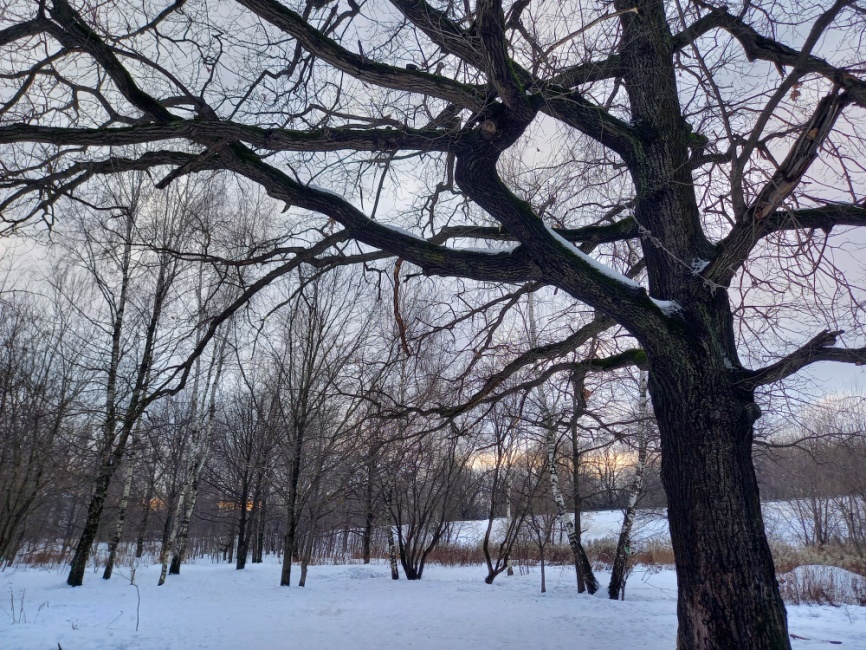 周一周一的公园里很好偶尔能碰到老头儿和老太婆或者孤独的老太太没有老伴儿一个男人边走边打电话或许他是迷路了吧？     2021，1，25      2021，1，26 谷羽译ПРИЛЕТЕЛИ ИНОПЛАНЕТЯНЕПрилетели инопланетяне,изучили наши языки,прочитали книги и газеты,посмотрели фильмы и картины,восприняли музыку и песни,и решили жить среди людей.Говорят: У вас здесь интересно,А у нас жизнь скучная и пресная, слишком хороша и без затей.Говорят им: Инопланетяне,поделитесь с нами чем-нибудь.А они сказали: Мы не станемнарушать естественный ваш путь.Им сказали: Ишь, какие борзые,выметайтесь вон с нашей Земли.И они взлетели к своим звёздам,потому что драться не могли.И с тех пор под звёздными ночамилюди ходят и глядят на небо,говорят: Ах, инопланетяне,отзовитесь, где бы вы там не были.飞来了外星人飞来了外星人，学习我们的语言，阅读我们的书籍报纸，看我们的电影、画展，听我们的音乐，唱我们的歌，他们下决心跟我们一起生活，他们说：你们这里有意思，我们的日子过得枯燥平淡过分美好，缺乏好玩的幻想。人们对他们说：外星人请跟我们分享奇幻的信息。外星人说：我们不想破坏你们合乎自然的人生道路。有人跟他们说：多机灵啊，赶快离开我们的地球吧。外星人飞回了他们的星座原因是他们不擅长争斗。从那时起星空下的人们夜晚走路爱仰望夜空，边走边说：啊，外星人，对未曾涉足之地给予回应。А они никак не отзываютсяи от скуки тихо умирают.А у нас веселье продолжается,потому что здесь у нас не рай.И в далёкой звёздной ипостасипод высокой тамошней соснойв ожидании критического часапоследний из оставшихся инойсидит.27 января 2021可是外星人总也听不到呼应，由于无聊而静静地死去。而我们这里欢乐仍在延续，因为我们这里就是天堂。在相隔遥远的星球最后一个独孤的外星人坐在那里的一棵松树下正等待危机时刻的来临。     2021，1，27      2021，2，2 谷羽译хокку: ПЕЧАЛЬпечальней чем нету инопланетянкиинопланеты.27 января 2021俳句：悲哀悲哀莫过于那外星女人只有外星人伴侣。     2021，1，27      2021，2，2 谷羽译ЮРИЙУ него были длинные руки,за что и прозвали Юрием,а ноги тощие.Зато зрение хорошее:поднимется в горы и смотрит, смотриткак люди у подножия ползают.Горы любилза то, что высокие.Облака любилза то, что плывут над землёй.А море не любил,не любил море: низкое и присесть негде.Задрав голову,рассматривал верхушки деревьев:там, в очарованном мире,почувствовать можно,а что почувствовать, не знал.Так и прожил жизньв предчувствии.尤里他天生长长的胳膊，因此起名叫尤里，双腿却很细。然而视力超强：登上山顶瞭望啊瞭望，看有些人在山脚爬行。他爱山，由于山巍然高耸。他爱云，由于云浮动与高空。他不喜欢大海，不爱海：由于海面低洼，无处可坐。昂起头颅，打量高大的树冠：那里是迷人的所在，可以陶然自得，至于幻想什么，不想明说。他擅长预见未来就这样生活。И только когда стал слаб и стар,повисли руки,глаза устали,нос заострился на лице,когда летать во сне перестал,понял, что был птицей.30 января 2021等到老了身体虚弱，双臂下垂，视力不济，脸上的鼻子愈发纤细，只能在睡梦中飞行，才明白：自己是一只鸟。     2021，1，30      2021，2，2 谷羽译БРОДСКИЙМне приснился Бродский.Мы проездом куда-тоостановились у него на квартире.Он казался чем-то озабочени немного в себе.Поговорить толком не удалось:то отвлекали телефонные звонки,то он куда-то ходил.Один раз я пошёл с ним,в магазин что ли.Мы обменивались малозначительнымифразами,впрочем, довольно благожелательно.Моей жене он не понравился,это она утром сказала, когда мы проснулись.Потом они говорили между собой,что-то про творчество и про то, что работатьнадо,я слышал и, проходя мимо по дороге в туалет,обронил, что сочетать можно.Но тему развить не успели.布罗茨基我梦见了布罗茨基。我们一道出门旅游，曾在他的住所里停留。他有自己关心的事情，因而独自一个人想些什么。对于交谈似乎缺乏兴趣：忽而被电话铃声吸引，忽而走开寻找什么东西。有一回我跟随他仿佛是去商店。我们随随便便交谈了                 几句，对此，我还相当感激。我的妻子不喜欢他。这是早晨睡醒时，她告诉我的。后来她跟他说话，似乎谈到了创作以及                  必须工作，我去洗手间从他们身边经过，听见了他们在交谈，     我却中断了自己的思路。他们的话题也来不及展开。Кстати, туалет его мне не понравился:он совмещённый и почему-то нет ни крючка,ни задвижки.Потом кто-то пришёл в квартиру,я слышал звонок в дверь и разговор,еле успел свои дела закончить.В общем, мы переночевали одну ночьи поехали дальше.Потом жена сказала, что вообще-то он ничего,только грустный, и от этого…А что от этого, я не узнал,потому что проснулся.Было 6 утра, и я по-быстрому записал,пока опять не уснул.1 февраля 2021 года, понедельник, 6 утра附带说，我不喜欢他的厕所：厕所是合用的，没有挂衣物的           钩子，也没有插销。稍后，有客人到他住处来，我听见了门铃声和他们的谈话，匆匆忙忙结束了自己该做的事。总而言之，我们借住了一宿，然后继续旅游。妻子后来说，看来他也没什么，只不过满怀愁情，因此……因此会怎么样，我也不知道，原因是我睡醒了。早晨6点，我管快记下来，趁尚未困倦再一次卧倒。    2021，2，1 伊戈尔    2021，2，2 谷羽译КНИГИ КОТОРЫХ НЕТЕсть книги, которых нет.Одни пришлось вернуть, потому что они были из фундаментальной библиотекиартиллерийской академии им. Ф. Э. Дзержинского,там моя мама работала,другие просто украли.Я не понимаю,почему всегда не хватает тех книг,которых нет.1 февраля 2021 года, понедельник消失的书籍有些书籍消失了。有些书不得不还，因为那是从以弗·艾·捷尔任斯基命名的炮兵学院中心图书馆                  借来的，我妈妈曾在那里工作，另外有些书被偷走了。我弄不明白，为什么总是缺少那些已经消失的书籍。     2021，2，1 伊戈尔2021，2，1 谷羽译БЕССМЕРТНЫЙЯ бессмертный.Это выяснилось, когда я сдавал кровь наанализ.Теперь каждую неделю сдаю кровь длянаучных исследований.Когда всю кровь выкачают, я умру.1 февраля 2021 года, понедельник长生不老的人我是长生不老的人。这是我验血时得出的明确结论。现在为了科学研究每周我都去献血。等我的血被抽干时，我就会消失。         2021，2，1 伊戈尔        2021，2，1 谷羽译可考虑：有长寿基因的人Подумайте: люди с генами долголетияЛИ ХУА 李華 ( 715 — 766 / 774 )Старый чиновник и старый поэтОставил стихи и службу,В обители горной нашёл приют,Потому что поверил Будде.И в хронике пишут вполне разумно,Что он заболел и умер.Но пальцы скрюченные артритомВсё ещё держат кисть,Чтоб написать перевод с санскритаСутр друзьям-монахам.Такая теперь у него ещё одна жизнь.26 февраля 2021 года, пятница李華当官的诗人上了年纪，不再写诗，辞去官职，在一座山寺找到归宿，信奉佛学，诚心诚意。有些史书上写得明白，他晚年多病与世长辞。虽然其手指弯曲如钩，依旧像往昔擅长运笔，他为相识的友好僧侣，翻译梵文的佛学经卷，使他的生命至今延续。     2021，2，26 伊戈尔     2021，2，27 谷羽译【附记】唐朝诗人李华，创作了《海上生明月》：		皎皎秋中月，团团海上生。		影开金镜满，轮抱玉壶清。
		渐出三山岊，将凌一汉横。		素娥尝药去，乌鹊绕枝惊。
		照水光偏白，浮云色最明。		此时尧砌下，蓂荚自将荣。法国女诗人朱迪特•戈蒂耶（1845―1917）把这首诗译成法语，收进1867年出版的《白玉诗书》译诗集，产生了广泛深远的影响。先后有译者依据法语译本转译成德语、英语、意大利语。俄罗斯诗人古米廖夫，依据朱迪特的译本，把这首诗转译成俄语，收入他的《中国诗集——琉璃亭》，1918年问世。此后他又把这首诗，写进了他自己创作的长诗《两个梦》。2012年谷羽把古米廖夫的《琉璃亭》译成汉语，2021年又翻译了这位诗人的《两个梦》，寄给俄罗斯朋友伊戈尔•布尔东诺夫审校。伊戈尔通晓英语，擅长计算机与网络搜索程序，查到了《海上生明月》的法译本和日译本，写成了随笔《一首中国古诗在国外的流传途径》。谷羽记  2021，2，27 Здесь сначала идет стихотворение Ли Хуа «Луна на море».Я его не буду переводить здесь.Об этом я сейчас пишу статью и даю разные переводы.А дальше Гу Юй пишет:Французская поэтесса[и романист — И.Б.] Жюдит Готье (1845-1917) перевела это стихотворение на французский язык и включила его в сборник переведенных стихотворений «Яшмовая книга», опубликованном в 1867 году, который имел широкое и далеко идущее влияние. Переводчики последовательно переводили на немецкий, английский и итальянский языки на основе французского перевода. Русский поэт Гумилев перевел это стихотворение на русский язык на основе перевода Жюдит и включил его в свой «Сборник китайской поэзии - Фарфоровый Павильон», вышедший в 1918 году. Позже он вставил это стихотворение в свою собственную поэму «Два сна». В 2012 году Гу Юй перевел на китайский язык «Фарфоровый Павильон» Гумилева, а в 2021 году перевел «Два сна» поэта и отправил на рецензию своему другу Игорю Бурдонову. Игорь свободно [на самом деле, очень плохо] владеет английским языком, хорошо разбирается в компьютерных программах и программах поиска в Интернете. Он нашел французский и японский переводы «Луна в море» и написал эссе «Способы распространения китайской древней поэмы за рубежом»[русское название немного другое, но суть такая — И.Б.]. Гу Юй 2021, 2, 27ТАО ЮАНЬ-МИН ЧЕТЫРЕ РАЗА ПЫТАЛСЯ СТАТЬ ЧИНОВНИКОМУчитель Кун сказал однажды:достаточно обдумывать два разато дело, что решил ты совершить.Так отчего же Тао Юань-минчетыре раза поступал на службу?И каждый раз он вскоре понимал,что совершил ошибку,и возвращался снова к своим садам-полям.Его мы помним как великого отшельника,певца забот и радостей крестьянского труда.А между тем четыре разапытался стать чиновником.Что так?陶渊明四试乌纱孔老夫子曾云：决意成功一事，考虑两次足矣。然而渊明为何四番试戴乌纱？每次当即明白：是他打错算盘，于是幡然悔悟返回故里田园。我等众所周知，他乃伟大隐者，哀吟农夫之苦，讴歌农夫之乐。偏偏再三再四，试坐官员“宝座”。却是为何？И почему так долго колебался, не успевая выйти за ворота,в дом возвращался, чтоб присестьи ещё раз обдумать это всё?Страшился он чего?Он говорил: «А одно только страшно, — что обманут люди меня.Вдруг да в нашей беседене сойдётся их мысль с моею,и навек я останусьлишь посмешищем для других…»А я вот думаю, что если б Тао Цяньне тратил время и не поступал на службучетыре раза,то сколько бы ещё стихов он написал,что нам доставили бы радость и раздумье?Или напротив: в пасторали садов-полейзабылся за вином и пересталстихи писать, махнув на всё рукой?Решает каждый для себя.为何如此久久踌躇，刚刚迈出大门几步，旋即返回，喘息片刻又再次考虑，重蹈覆辙？所惧何来？他说：“所惧唯有一事 ——谈士欺骗于我。万一言谈之中，见解南辕北辙，我将永生永世成为他人笑柄，受尽奚落……“可是我想，倘若陶潜不费时去试戴乌纱而且再三再四，想必多写多少诗作，为我们带来思考与欢乐？也许相反：他在田园之中借酒浇愁，不再赋诗，将一切抛于脑后，置之不理？每人皆能自作定夺。Учитель Кун — так тот всю жизнь пыталсяна службу поступить, чтоб привестик гармонии и счастью и царство и народ,да толькоему везло не больше.Наверное, чем выше человек,тем всё трудней ему найти себяна службе государству и народу,хоть тем оно и правильней и лучше,и тем настойчивей он ищет.Четыре раза или к чёрту всех —решает каждый за себя.3 марта 2021 года, среда孔子终生奔波试图找个官做，为的是王朝与子民和谐安乐，只不过福星不曾高照，好事多磨。也许，人愈是高大上，在为国为民位置上愈难找到自我，即便多么正确美好，即便苦苦探究求索。四试乌纱抑或一事不做 ——人人皆能自作定夺。     2021，3郝尔启译СОЛНЕЧНЫЙ ДЕНЬСегодня солнечный день,а значит много теней.Так же и в свете истиныучения ложные ярче.Но только природа не знаетвсех этих тонких дистинкцийи радостно проживаетещё один солнечный день.19 марта 2021 года, пятница阳光明媚的日子阳光明媚的日子，意味着有很多影子。在真理的世界亦当如此，荒谬的学说更显眼。只不过大自然不晓得所有这些细枝末节它欢快地度过有一个阳光明媚的日子。         2021，3，19 伊戈尔        2021，4，29谷羽译ОДИНОЧЕСТВОЧто мы знаем об одиночестве?Наше одиночество переполнено суетливым общением.Что мы знаем об одиночестве умирающего зверя?30 марта 2021 года, ночь с понедельника на вторник孤独我们了解孤独吗？忙碌交往中满载着我们的孤独。我们对快要死亡的野兽的孤独有何了解？         2021，3，30伊戈尔        2021，4，29谷羽译УМИРАЮЩИЙ ЗВЕРЬУмирающий зверьмне напомнил мою бабушку,которая говорила перед смертью:когда же Бог заберёт меня?30марта 2021 года, ночь с понедельника на вторник弥留时刻的野兽弥留时刻的野兽使我回想起自己的祖母，她在临终的时候说道：什么时候上帝招我回去？         2021，3，30伊戈尔        2021，4，29谷羽译3-5-7-СТИШИЯ: ТРЁХСТИШИЕСнова веснаДеревья ужеНе держат Небо3апреля 2021 года, суббота三五七行诗春又到那些树已经难以支撑起天空         2021，4，3伊戈尔        2021，4，29谷羽译БИЗНЕСдважды нечётные стихи 6 апреля 2021 года3БизнесНе люблюЯ деревья люблю6апреля 2021 года, вторник经商经商不喜欢树木让我喜欢。         2021，4，6伊戈尔        2021，4，29谷羽译СМЕРТЬдважды нечётные стихи 6 апреля 2021 года3Смертьпринимает форму цветка.Вот опять лепестки опадают.6апреля 2021 года, вторник死死采用了花朵的形式一片一片的花瓣渐次凋零         2021，4，6伊戈尔        2021，4，29谷羽译ДУША ЧЕЛОВЕКАдважды нечётные стихи 6 апреля 2021 года5Бездушная природавесной опять воскресла.Но человек иного рода:пока душа поёт, он весел,а как замолкнет, то навечно.6апреля 2021 года, вторник人的灵魂没有魂魄的大自然到春天又复活苏醒。但是人属于另类：灵魂歌唱，人高兴，灵魂沉默，永远丧失生命。		 2021，4，6 伊戈尔		 2021，5，18 谷羽译ПОСЛЕДНИЙ СНЕГдважды нечётные стихи 6 апреля 2021 года7Последний снег,похожий на белый мох,по земле ползущий,умирающий медленно.И ветер как чей-то последний вздох,летящий в рощеживых, но спящих.6апреля 2021 года, вторник最后一场雪最后一场雪仿佛白色的苔藓，在地面上爬行，缓慢地趋于消亡。风像最后的叹息来历不明，在树林中盘旋，树木活着，却睡意朦胧。        2021，4，6 伊戈尔		 2021，5，18 谷羽译ФОНАРЬдважды нечётные стихи 6 апреля 2021 года7Уж день расцвёл.И солнце от земли до неба.А уличный фонарь горитидиотически.Вот так и человекпериодическине хочет угасать.6апреля 2021 года, вторник街灯天已经亮了太阳从大地升到天空。然而街灯还未熄灭傻乎乎地闪烁。就像有的演员戏演完了却不想下台退场。（Вольный перевод）                     2021，4，6 伊戈尔		 2021，5，18 谷羽译Последние три строки:как будто какой - то актерзакончил игру,но не хочет уходитьВЕСЕННИЕ ДАЧНЫЕ СТИХИСтихи для вечера «Подвала №1»29 мая 2021Содержание:1.	ВЕСЕННИЕ ДАЧНЫЕ СТИХИ2.	ВЕСЕННИЕ ПОЛЁТЫ3.	ВЕСЕННЕЕ ДЫХАНИЕ	4.	хокку дождя5.	НА ДАЧЕ6.	ПОСЛЕ ДОЖДЯ7.	ПО ЛУЖАМ8.	КУПИЛ НОВУЮ ГАЗОНОКОСИЛКУ9.	БУ-ДА春季别墅诗草目录1.  春季别墅诗草2.  春天的飞腾3.  春天的呼吸4.  雨（俳句）5.  在别墅6.  雨后7.  走过水洼8.  购买了新的除草机9.  普陀ПЕРЕД НАЧАЛОМЯ прочитаю несколько стихотворений, которые я собрал в цикл и назвал его «ВЕСЕННИЕ ДАЧНЫЕ СТИХИ».Основное достоинство этих стихов в том, что они свежие — написаны этой весной.Этой весной были написаны и другие стихи, некоторые получше, но я их не включил в цикл, чтобы не нарушать стиль.Несколько отдалённым примером мне служили четверостишия китайских поэтов Танской и Сунской династий, которые регулярно переводит Борис Мещеряков и помещает в Фейсбук.Но я ещё только в начале пути.Строки из этих четверостиший я использовал как названия некоторых своих акварелей.Они тоже написаны этой весной на даче.Во время чтения стихов я буду показывать эти акварели, чтобы вам было на что смотреть. Ну, не на меня же!28 мая 2021 года, пятница写在前面我把自己写的几首诗重读一遍，收集在一起，成为组诗，给它定名为《春季别墅诗草》。
	这些诗的基本特点在于它们的新鲜——都是这个春天创作的。	这个春季写的还有其他的诗，有几首更好，但是我没有把它们收进组诗，以免使总体风格受到损伤。
	有些年代久远的四行诗是我模仿的典范，那是中国唐朝或宋代诗人的作品，鲍里斯·梅谢里雅科夫持续不断地进行翻译并展示在他的网站脸书上。

	不过，我才刚刚起步上路。	这些四行诗里的诗句我用来做了自己的水彩画（水墨画）标题。	那些画也是这个春季在别墅创作的。	在朗读这些诗的时候，我会展示这些画让大家观赏。喏，只不过可别打量我啊！（本人相貌不扬，有碍观瞻。）                    2021，5，28 周五                    2021，6，1 谷羽译ВЕСЕННИЕ ДАЧНЫЕ СТИХИПисание стихов с натуры, как и пленэр для художника, требует особого внимания к ритмам самой натуры, пусть даже в ущерб собственно стихотворным ритмам. В конце концов, стихи — это вторая производная (первая — вызываемые природой смутные чувства). Правда, потом люди читают эти стихи, но не видят той натуры, и обратное движение может их увести совсем не туда. Даже не знаю, хорошо это или плохо.13апреля 2021 года, вторник(Картина однажды была нарисована, стихи — это второе творчество, перевод — это третье творчество — Гу Юй)春季别墅诗草写诗源自天然的吸引（启迪），如同画家情不自禁喜爱外光，绘画要求专注于自然界本身的律动，为此甚至忽略了对诗歌节奏的感触与把握。说到底，诗歌是重复性的二度创作（最初的创作冲动源自被大自然唤醒的朦胧意识）。不错，此后读者阅读这些诗，看不到产生诗的原初境界，逆向的想象难以抵达那里。我不知道，这究竟是好还是不好。2021，4，13 周二（绘画是一度创作，诗歌是二度串座，翻译是三度创作。）ВЕСЕННИЕ СУГРОБЫВЕСЕННИЕ ДАЧНЫЕ СТИХИ. 1На моём участке дачномдва последних крокодила-альбиносаумирают. Тает жизнь их,не шевелятся уже,прижимаются к земле.Им земля уже чужая,пьёт их белую воду.13апреля 2021 года, вторник春天的雪堆春季别墅诗草1在我的别墅地段最后两只患白化病的鳄鱼快要咽气。它们的生命消融，已经一动不动贴在地面奄奄一息。已经不属于它们的土地啜饮着它们化成的白水。                     2021，4，13伊戈尔          2021，5，18  谷羽译ВЕСЕННИЕ ПОЛЁТЫВЕСЕННИЕ ДАЧНЫЕ СТИХИ. 2Лес ещё полон зимней водой.Громко птицы кричат-кричат.Бабочка жёлтая мчится-мчится,За нею солнечные лучи летят.Вспорхнули две птицы большие,Громко хлопают крыльями,Ищут уединенияи тишины.Ветка качается-качается.И яне так уж нелеп.13апреля 2021 года, вторник春天的飞腾春季别墅诗草2森林里还到处是冬季冰凉的水鸟儿们开始大声地叫啊叫。黄色的蝴蝶飞呀飞，它身后是闪烁的阳光。两只大鸟扑愣愣用力闪动着翅膀，寻找可以隐藏的安静地方。树枝儿摇摇晃晃。可是我却不会这样乱忙。（瞎忙）                      2021，4，13 伊戈尔                     2021，5，18 谷羽译ВЕСЕННЕЕ ДЫХАНИЕВЕСЕННИЕ ДАЧНЫЕ СТИХИ. 3Ёлки роняют еловые шишки.Землю пашут кроты и мышки.Лужи полны весенней водой.Лес наполняется большими числамитрав и цветов, птиц и листьев.Лес дышит ветром.Человек дышит лесом.13апреля 2021 года, вторник春天的呼吸春季别墅诗草3云杉的松果纷纷坠落。鼹鼠和田鼠翻刨着土地。坑坑洼洼积满了春水。森林里滋生出大量的花花草草、鸟儿和嫩叶。森林呼吸着风的清爽，人们呼吸森林的气息。                     2021，4，13 伊戈尔                     2021，5，18 谷羽译ХОККУ ДОЖДЯТриоль капели.Жемчуга на веточках.Погода — мерзость!24апреля 2021 года, субботаКомментарий Гу Юя: В оригинале сначала услышал звук, потом увидел замёрзшие капли росы. Процесс создания идей идет от слуха к зрению. Основная причина изменения порядка первых двух строк в переводе с визуального на слуховой заключается в том, что триоль (триплет) трудно обрабатывать, используя морфофоническое слово "Па-па-па", плюс "непрерывное капание", как раз в соответствии с ритмом 575, последняя строка подводит итог. От зрения до слуха, и от слуха до тактильных ощущений прикосновения к коже тела, это отражает личные чувства поэта по поводу тепла и холода весны в апреле.雨（俳句）珍珠挂树枝。啪啪啪连续滴落。天气仍寒冷！                            2021，4，24，周六                            2021，6，1 晨谷羽译附记：原作先听到声音，后看到露珠儿。构思过程从听觉到视觉。译作把开头两行顺序调换，从视觉到听觉，主要原因在于Триоль（三连音）难以处理，采用形声词“啪啪啪”，再加“连续滴落”，正好符合575节拍，最后一句的就有了着落。从视觉到听觉再到周身皮肤的触觉，反应了诗人对春天4月乍暖还寒细腻的切身感受。НА ДАЧЕКонвектор перегорел,падает температура.Лёг на диван,закутался в тёплый плед.Кошка пришла,свернулась клубком на ногах.Теперь уж не встать,не поделать дела.Читаю энциклопедиюо китайских литераторах на букву «С»,мгновенно перемещаются из века в векна протяжении двух тысяч лет:то Хань, то Сун,то Тан, то Цзинь,то Цин, то Мин,Юань и Суй,и Шу, и Вэй, и КНР.在别墅电暖器烧毁了，室内温度下降。裹紧温暖的毛毯，躺在沙发上。猫走过来，缩成一团卧在我腿上。此刻不想起身，不想做任何事情。读中国文学百科全书从字母“С”开始，两千多年的历史刹那间相互混淆在一起：忽而汉，忽而宋，忽而唐，忽而晋，忽而清，忽而明、还有元和隋，还有蜀，魏，以及当代中国 （中华人民共和国）。То один, то другой пишут о том, что небо серое,что ветер холодный тревожит ветви деревьев,не даёт распуститься почкам,что скоро конец весны,а тепла-то всё нет и нет.Отложил книгу,смотрю в окно на серое небо,на то, как ветер холодныйтревожит ветви деревьев,не даёт распуститься почкам,вот ведь весна кончается,а тепло никак не приходит.29апреля 2021 года, четверг忽而这个朝，忽而那个代，书写着，天空灰蒙蒙，书写着寒冷的风吹得树枝微微颤动，不让芽苞花蕾滋生，春季即将结束，而温暖天气仍未到来。放下百科全书，望着窗外天空灰蒙蒙，望着寒冷的风吹得树枝微微颤动，不让芽苞花蕾滋生，春季即将结束，而温暖天气仍未到来。        2021，4，29，周四  伊戈尔        2021，4，30 凌晨  谷羽译ПОСЛЕ ДОЖДЯПосле дождя вышло солнце,трава заблестела, и птицы запели,и небо светлело, и тени темнели,и ветер безмозглыйлетел, улетаяв какую-то дальнебывалую.Кошка замерла.Вечерело.Пахнуло.3 мая 2021 года, понедельник雨后下雨过后太阳升起，草丛光彩熠熠，鸟儿开始歌唱，天空变得明亮，阴影更加浓重，没有头脑的风翩翩飞舞飞向未曾到过的远方。猫悄然静卧。黄昏来临。气息清新。2021, 5, 3 周一2021，6，1 晨谷羽译ПО ЛУЖАМПо лужам живым,по зелёному мхугулять по тропинкамв дождливом лесу,когда день клонится к ночи,не правда ли, странно очень?и даже немножко страшно,а после очень приятнопо мостику выйти к людям,домой повернуть обратнопо дороге мимо домов,ожидая ночных снов,дождливых и непонятных.8 мая 2021 года, субботаКомментарий Гу Юя: лужи, но не спокойные лужи, а подвижные лужи, живые лужи, лужи во время дождя, в лужах есть пузыри или рябь, возбуждаемые каплями дождя. Прогулка под дождем действительно немного странна для большинства людей, но для поэта и художника прогулка по залитому дождем лесу имеет особый вкус. Он хочет почувствовать в этот момент ритм и пульс природы в одиночестве, а также сблизиться и эмоционально общаться с небом и землей, поэтому в его сердце другая радость. Поэтому, когда он пересек мост и вдруг встретил пешеходов, он внезапно передумал, закончил прогулку и повернулся, чтобы идти домой. Он с нетерпением ждал, когда ночью ему приснится дождь, даже если он запутается в центре дождевой завесы.走过水洼走过活泼的水洼，走过青青的苔藓，沿着条条小径漫步，走在雨水淋漓的森林里，一天行将结束渐近傍晚，这是不是生性怪癖？甚至有点儿不可思议，然而过后心情愉悦，穿过小桥见到行人，然后拐弯掉头回家，一路经过楼房，期待夜晚做梦，雨水潇潇心境迷茫。2021, 5, 3 周一2021，6，1 晨谷羽译解读：水洼，并非平静的水洼，而是活泼的水洼，有生命的水洼，是下雨时的水洼，水洼中有雨滴激起的水泡或涟漪。在雨水中漫步，在大多数人看来，确实有些古怪，但作为诗人、画家，漫步雨水弥漫的森林，别有一番情趣，他想在此时此刻独自感受大自然的律动与脉搏，与天地做情感的沟通与交流，因此别有一番喜悦在心头。因而当他走过小桥，突感碰见行人时，顿时改变了主意，结束散步，扭头回家。他期待夜晚梦见雨水，即便在雨幕中心情迷茫。КУПИЛ НОВУЮ ГАЗОНОКОСИЛКУЯ сегодня траву покосил,свежей шёрсткой земля покрыта.День кончается тишиной, облака повисли молочным пологом.У соседей в густых ветвяхсоловьи неумело поют.26 мая 2021 года, среда购买了新的除草机我今天修剪草坪，新草屑似落发掉了一层。这一天结束得平静，乳白色的云在空中浮动。邻居家稠密的树枝上传来夜莺笨拙的歌声。 2021，5，26，周三  2021，6，1 谷羽译БУ-ДАВ небе полная Луна.Рюмка полная вина.И плывёт она, полнаПустотой до самодна.26-27 мая 2021 года, среда-четвергКомментарий Гу Юя к переводу: Оригинальное название не может быть переведено буквально, оно передано на основе догадки. В оригинале слово«полная» встречается три раза, в то время как «полнота» недолговечна, а «ущерб» встречается часто. Это как говорят: в жизни радостно, но раз-два, а печаль восемь-девять. Но в этот короткий счастливый момент его свет проникает в мрак, утешает тоскливые дни. Горечь и радость, радость и печаль. Если понять эту истину, вы будете иметь более широкий взгляд на вещи,легко встречать трудности,легко сживать с любыми условиями.Внезапно я вспомнил слова Су Ши:Дождь громыхает по листам — и что вам в нем? // Давайте песню запоем — и лишь вперед, вперед. //...// и нет уже пути под мокрою листвой. // [Вернемся в дом —//]забудем, что там было — дождь ли, синь ли, ветер.普陀空中一轮满月。美酒斟满酒杯。从空阔到沉落月亮飘浮轮回。                           2021，5，26-27，周三至周四                           2021，6，1 谷羽译译后附记：标题原文查不到，凭猜测译出。原作“полна”（圆满）出现了三次，而“圆满”是短暂的，“缺损”是经常的。这就像人们常说的：生活中愉悦不过一二，忧愁多到八九。但是有了这短暂的开心时刻，它的光亮就会穿透幽暗，为苦闷的日子带去慰藉。苦乐相依，喜忧相伴，明白了这层道理，心情便趋向豁达，容易面对困境，随遇而安。忽然想起苏轼词：莫听穿林打叶声，何妨吟啸且徐行，回头向来萧瑟处，亦无风雨亦无晴。ЗАПРЕТНЫЕ СЛОВАЕсть такие слова,которые нельзя вставлять в стихи,чтобы не быть пошлым.Поскольку нельзя,то я и не вставляю.На этом всё.28 июня 2021禁用的词语有这样一些词语，不允许写进诗行里，避免下流卑鄙。既然不允许，我也就不使用。一切到此为止。2024，1，1 谷羽译СВЯЗИ НЕТЯ в деревне. Связи нет.От меня вам всем привет.Десятого июля. Первый день.Я в деревне. Связи нет.Всем вам шлю большой привет.Одиннадцатый, кажется, июль.Я в деревне. Связи нет.Снова шлю большой привет.Двенадцать, я так думаю, что лет.Я в деревне. Связи нет.В небесах плывёт привет,Тринадцатый, неведомо куда.Я в деревне. Связи нет.При Луне или при вет-Река течёт в четырнадцатый век.Я в деревне. Связи нет.По-над речкой ветра след.Пятнадцать есть неведомо чего.失去联系我在乡村。失去联系。我向你们所有人致意。七月十号。头一个日子。我在乡村。失去联系。向诸位致以崇高敬礼。今天有可能是七月十一。我在乡村。失去联系。再次表达崇高的敬意。十二日，思索岁月流逝。我在乡村。失去联系。空中飘浮着远方问候，十三日，不知来自哪里？我在乡村。失去联系。月光普照，阳光辉耀，河水流淌了十四个世纪。我在乡村。失去联系。小溪流水有风的痕迹。十五日我过得恍惚迷离。Я в деревне. Связи нет.С неба льётся белый свет.Шестнадцать муравьёв идут к реке.Я в деревне. Связи нет.Муравьёв здесь тоже нет,Семнадцатый крылатый их увёл.Я в деревне. Связи нет.И меня, наверно, нет.Есть восемнадцать белых лёгких крыл.10-18 июля 2021. Липовка我在乡村。失去联系。天空有白光流泻下来。十六日河边爬来了蚂蚁。我在乡村。失去联系。这里的蚂蚁消失不见，十七日的风卷走了蚂蚁。我在乡村。失去联系。十有八九我已经消失，只留下十八个白色羽翼。2021，7，10-18 伊戈尔2021，7，22 谷羽译ПОД БЕЛЫМ ПОТОЛКОМ ИЗБЫПод белым потолком избыабажур из прутьев ивы,соломенная птичка на ниточке,два китайских бумажных фонарикаи две больших корзины с хлебом.А больше нету ничего под белым потолком избы.Там, за окном, царит палящий знойрассерженного солнца.А здесь, под белым потолком избыпрохлада сонная плывёт.А раньшепод белым потолком избыкачалась зыбка, видишь, два кольца?Под белым потолком избы младенец спал,потом он вырос,жил и умер.头顶有白色天花板头顶有白色天花板细柳条编织的灯罩，细线系着麦秆鸟儿，两个中国的纸灯笼两个篮子盛着面包。头顶有白色天花板，此外没有别的东西。那边，窗户外面，盛怒的太阳高照，炎热如蒸笼真难熬。这里，白色天花板下，飘浮着梦境般的清凉。而从前白色天花板下面，摇晃着一个摇篮，你可看得见，两头翘？白色天花板下面，婴儿在睡觉，后来他长大了，活着活着，却死了。Под белым потолком избыбеспамятствои нету ничего.13 июля 2021 года白色天花板下面，没有可纪念之物显得虚无缥缈。2021，7，13 伊戈尔2021，7，22 谷羽译伊戈尔，我知道您的隐痛，写出来好，自我抚慰。因此，我明白，您和卡德丽雅为什么像爱护小孩子一样细心照料、呵护那两只猫。谷羽   2021，7，22ВОПРОСВ вечерней неподвижности небесВнимающих безмолвию землиИзвечный вновь затеплился вопросЧто вечно повторяли как моглиИ вечно оставляли без ответаВ стихах наитишайшие поэты.[Вариант: В своих стихах тишайшие поэты.]18 июля 2021 года疑问傍晚的天空静止不动聆听着大地万籁俱寂永恒的疑问再次浮现神秘的诗人一再写诗反复提出同样的难题得不到解答留在那里     2021，7，18 伊戈尔     2021，7，22 谷羽译ТРАНЗИТГлядя, как мокнет трава,                    слыша, как дождь моросит,медленно день проживать,                    как неизбежный транзит.8 сентября 2021 года, среда飞行转机目睹草坪湿淋淋，耳听细雨沙沙声，飞行转机须等待日子慢得像爬行。 伊戈尔 2021，9，82021，9，16 谷羽译ВАЖНЫЙ ВОПРОСВажный вопрос:можно ли взять на тот светчто-нибудь или нет?Понимаю, что нематериальное,ну, хоть что-нибудь из головы и сердца.Потому что если нельзя,то лучше остаться на этом,лежать в суглинкеи слушать журчание жёлтых вод.22 сентября 2021 года, среда重大疑问重大疑问：能不能把什么带往另一个世界？我知道，那是非物质的东西，哪怕留在头脑或记在心里。如果这一点做不到，倒不如仍在这个世界，躺进泥土听汩汩黄泉水流不息。伊戈尔 2021，9，222021，10，20 谷羽译ДЕНЬ УГАСАЕТДень угасаетпо-осеннему безжалостно.По верхушкам деревьев солнце.По траве крадущийся холод.Небо пустое, увядшее малостьна краях горизонта.На донцесгущается месяц, пока ещё молод,пока ещё только неясный контур. Воздуххватает: вдохни.Хватит, отдохни.Сдохлолето.Нет.Я и осень — мыждём зимы.Светтает.8 октября 2021 года, пятница天近黄昏天近黄昏像秋天一样冷酷无情。落日余晖划过了树冠。草丛感受偷袭的寒冷。天幕空旷，地平线渐趋荒凉迷蒙。锅底月芽儿瘦小，只显出弯弯轮廓。空气稀薄，拼命呼吸。吸够了：就去休息。夏天已经咽气。不。我跟秋天——我们正期待寒冬。光明逐渐消融。伊戈尔 2021，10，082021，10，20 谷羽译ФИЛОСОФИЯОдин китайский философ (1)не любил другого китайского философа (2)и всячески его критиковалнеосторожно:хотя тот давно уже умер,его философия стала государственной,так что один китайский философсовершил государственное преступление,за что его посадили в тюрьму,где он и умерпри невыясненных обстоятельствах.А вы говорите — отвлечённое философствование.Философия — чисто конкретна!(1) Ли Чжи 李贽 (1527–1602).(2) Чжу Си 朱熹 (1130–1200).10 октября 2021 года, воскресенье哲学一个中国哲学家不喜欢另一个中国哲学家想方设法批评他毫无顾忌：虽然那一位早已去世，他的哲学却受到国家尊崇，因此这个哲学家犯了这个国家的重罪，随后被关进监狱，死在了牢里，死因扑朔迷离。你们说：哲学很抽象。哲学——其实很具体。伊戈尔 2021，10，102021，10，20 谷羽译【附记】李贽 (1527–1602)，明朝哲学家。朱熹 (1130–1200)，宋代哲学家。李贽（1527～1602），汉族，福建泉州人。明代官员、思想家、文学家，泰州学派的一代宗师。李贽初姓林，名载贽，后改姓李，名贽，字宏甫，号卓吾，别号温陵居士、百泉居士等。嘉靖三十一年举人，不应会试。历共城教谕、国子监博士，万历中为姚安知府。旋弃官，寄寓黄安（今湖北省红安县）、湖北麻城芝佛院。在麻城讲学时，从者数千人，中间还有不少妇女。晚年往来南北两京等地，最后被诬下狱，自刎死于狱中。李贽在社会价值导向方面，批判重农抑商，扬商贾功绩，倡导功利价值，符合明中后期资本主义萌芽的发展要求。其重要著作有《藏书》《续藏书》《焚书》《续焚书》《史纲评要》。他曾评点过的《水浒传》《西厢记》《浣纱记》《拜月亭》等等，仍是至今流行的版本。李贽的一生充满着对传统和历史的重新考虑，这也是明朝后期社会思想变革的一个聚焦般的体现。朱熹（1130－1200），字元晦，号晦庵，晚称晦翁。祖籍徽州府婺源县，生于南剑州尤溪。中国南宋时期理学家、思想家、哲学家、教育家、诗人。朱熹十九岁考中进士，曾任江西南康、福建漳州知府、浙东巡抚等职，做官清正有为，振举书院建设。官拜焕章阁侍制兼侍讲，为宋宁宗讲学。晚年遭遇庆元党禁，被列为“伪学魁首”，削官奉祠。庆元六年（1200年）逝世，享年七十一岁。后被追赠为太师、徽国公，赐谥号“文”，故世称朱文公。朱熹是“二程”（程颢、程颐）的三传弟子李侗的学生，与二程合称“程朱学派”。他是唯一非孔子亲传弟子而享祀孔庙，位列大成殿十二哲者。朱熹是理学集大成者，闽学代表人物，被后世尊称为朱子。他的理学思想影响很大，成为元、明、清三朝的官方哲学。朱熹著述甚多，有《四书章句集注》《太极图说解》《通书解说》《周易读本》《楚辞集注》，后人辑有《朱子大全》《朱子集语象》等。其中《四书章句集注》成为钦定的教科书和科举考试的标准。Машинный перевод:[Приложение] Ли Чжи (1527-1602) был философом династии Мин. Чжу Си (1130-1200) был философом династии Сун.Ли Чжи (1527-1602), ханьской национальности, из Цюаньчжоу, провинция Фуцзянь. Чиновники, мыслители и писатели династии Мин, поколение мастеров школы Тайчжоу. Вначале Ли Чжичу звали Линь, а его имя было Цзайчжу. Позже он сменил фамилию на Ли, его имя было Чжайчжу, его фамилия была Хунфу, а его имя было Чжо Ву. У него также были прозвища Вэньлин Лайши, Байцюань Лайши и т.д. Цзяцзин воспитывал людей в 31-м году и не должен быть в состоянии пройти тест. Указ Ли Гунчэна и доктор Гоцзицянь были префектами Яоаня в период Ваньли.Сюань бросил чиновника и отправился в Хуанань (ныне округ Хунань, провинция Хубэй) и буддийский храм Мачэнчжи в Хубэй. Когда он читал лекции в Маченчжи, у него были тысячи последователей, и среди них было много женщин. В последние годы жизни он путешествовал между севером и югом, Пекином и другими местами, но в конце концов был ложно заключен в тюрьму и покончил с собой в тюрьме. С точки зрения социальной ценностной ориентации Ли Чжи критиковал тяжелое сельское хозяйство и подавление торговли, восхвалял заслуги торговцев и выступал за утилитарные ценности, которые отвечали требованиям развития зарождающегося капитализма в средние и поздние династии Мин. Его важными работами являются "Собрание книг", "Продолжение собрания книг", "Сжигание книг", "Продолжение сжигания книг" и "Исторический обзор". "Граница воды", "История Западной палаты", "История Хуанши", "Поклонение павильону Луны" и так далее, которые он прокомментировал, все еще являются популярными версиями по сей день. Жизнь Ли Чжи была полна переосмысления традиций и истории, что также было чудесным проявлением социальных идеологических изменений в конце династии Мин.Чжу Си (1130-1200), персонаж Хуэй, имя Хуэйань, позже был назван Хуэй Вэн. Его родиной является уезд Уюань, префектура Хуэйчжоу, и он родился в Юси, префектура Наньцзянь. Теоретик, мыслитель, философ, педагог и поэт из династии Южная Сун в Китае. Чжу Си поступил в Академию Цзиньши в возрасте девятнадцати лет. Он служил префектом Нанькана, Цзянси, Чжанчжоу, Фуцзяни и губернатором Восточного Чжэцзяна. Он был многообещающим чиновником и способствовал строительству колледжей. Чиновник поклонялся павильону Хуаньчжан в качестве сопровождающего и лектора и читал лекции для Сун Нинцзуна. В последние годы жизни он был запрещен партией Цинъюань и внесен в список "псевдоученых" и исключен из официального зала предков. Он умер на шестом году Цинъюань (1200) в возрасте 71 года. Позже он был посмертно назван Тайши и герцогом Хуэйго и получил посмертное имя "Вэнь”, отсюда и имя Чжу Вэньгун. Чжу Си был учеником Ли Дуна, третьего ученика “Второго Чэна” (Чэн Хао, Чэн И), и вместе со Вторым Чэном они в совокупности известны как “Школа Чэн Чжу”. Он единственный, кто не является учеником Конфуция и ему с удовольствием поклоняются в храме Конфуция, входит в число Двенадцати Философов зала Дачэн. Чжу Си - магистр наук и представитель Миньсюэ, будущие поколения почитают его как Чжузи. Его научная мысль оказала большое влияние и стала официальной философией династий Юань, Мин и Цин. Чжу Си написал много работ, в том числе "Четыре книги глав и предложений", "Комментарий к Тайцзицюань", "Комментарий к Туншу", "Чтения Чжоуи" и "Комментарии Чу Ци". Более поздние издания включают "Энциклопедию Чжу Цзы", "Чжу Цзы Цзи Юйсян" и так далее. Среди них "Четыре книги, главы и предложения с аннотациями" стали учебником, назначенным королем, и стандартом для императорских экзаменов.ФОНАРЬ ЗА ОКНОМФонарь за окном.То день, то ночь.Фонарь за окном.То снег, то дождь.Фонарь за окном.Вёсны и осени.Фонарь за окном.Что-то просится, но всё уже сказано.13 октября 2021 года, среда窗外的灯笼窗外的灯笼。面对日日夜夜。窗外的灯笼。见证下雪下雨。窗外的灯笼。历经春季秋季。窗外的灯笼。似乎还有话说，却已诉说完毕。伊戈尔 2021，10，132021，10，20 谷羽译СУТЬСуть современной поэзии в том,чтобы красиво сказать ни о чём.14 октября 2021 года, четверг实质当代诗歌的实质在于，词句华丽却毫无意义。伊戈尔 2021，10，142021，10，20 谷羽译ВОЗВРАЩЕНИЕ В МОСКВУСкоро покину ветер и дождь,иней на травах, густой листопад.Вынут меня как из раны нож,вложат в столичный град.14 октября 2021 года, четверг返回莫斯科很快要离开风和雨，草上霜，落叶堆积。像刀子被拔出伤口，我又被插进大都市。伊戈尔 2021，10，142021，10，20 谷羽译ЛИСТОПАДПандемия похожа на листопад —Сезонное явление.Так что я даже рад,Что переболел, слава богу, без осложнения.24 октября 2021 года, воскресенье落叶新冠疫情像落叶——反复具有季节性。因此我甚至感到庆幸，曾经感染，上帝保佑，并不严重。伊戈尔 2021，10，242021，11，07 谷羽译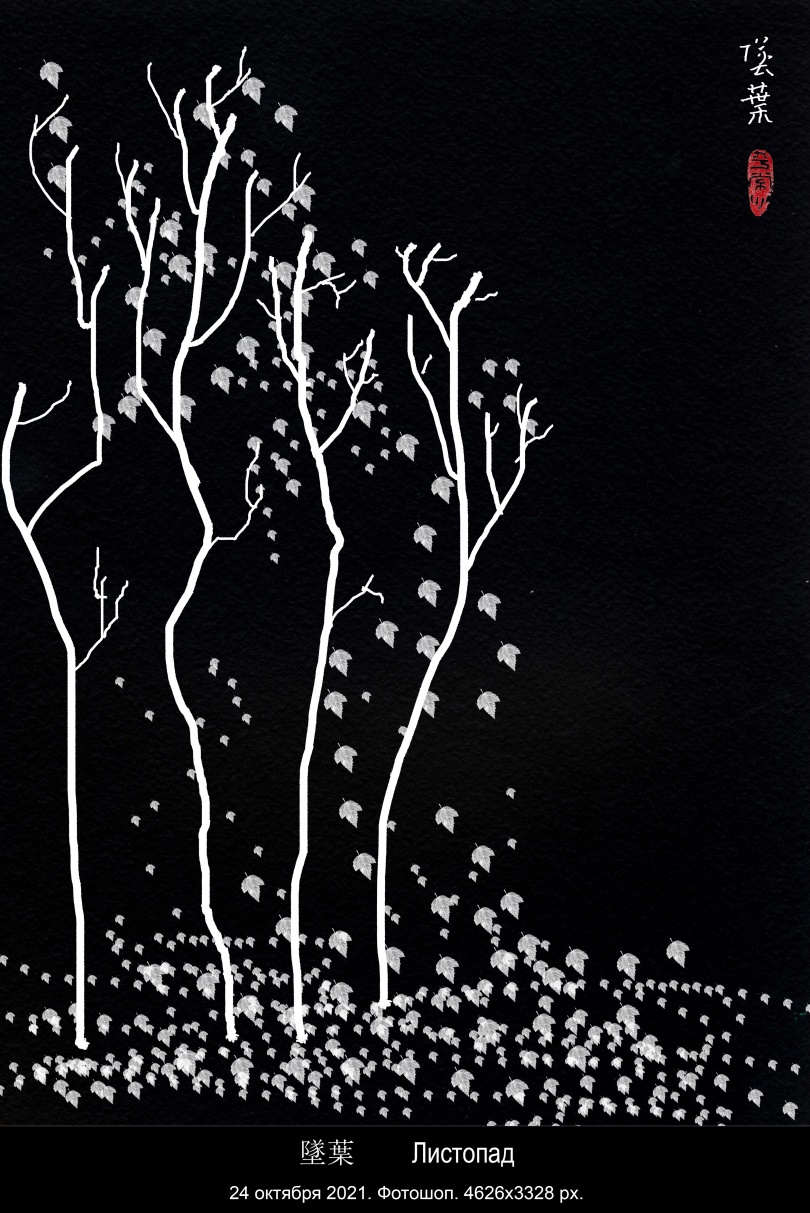 20211024.  4626х3328 px.   墜葉    ЛистопадЛИСТЬЯ ПОХОЖИ НА БУКВЫЛистья похожи на буквы.Весной пишутся книги.Книги летом читаются.Рассыпаются книги осенью.Зимой наступает время реинкарнации.За годом год.И только в конце времёнвсё это сметается огнём, водою и ветром,и наступает время молчания,внутри которого рождается новый алфавит,в котором буква похожа на листокразмером со вселенную.И только корниостаются в покое,не похожие на листья,не похожие на буквы,погружённые в хаос.25 октября 2021 года, понедельник树叶像字母 树叶像字母。春天写书。	夏天读书。秋天书松散解体。冬天是轮回季节，一年又一年重复。只有在时间终端，水、火、风使一切混合，陷入沉寂哑默。在时间的肚子里孕育新的字母表，其中的字母像树叶，大小跟宇宙仿佛。唯独树根依然保持沉静，不像那些树叶，不像那些字母，混乱无序的字母。伊戈尔 2021，10，252021，11，07 谷羽译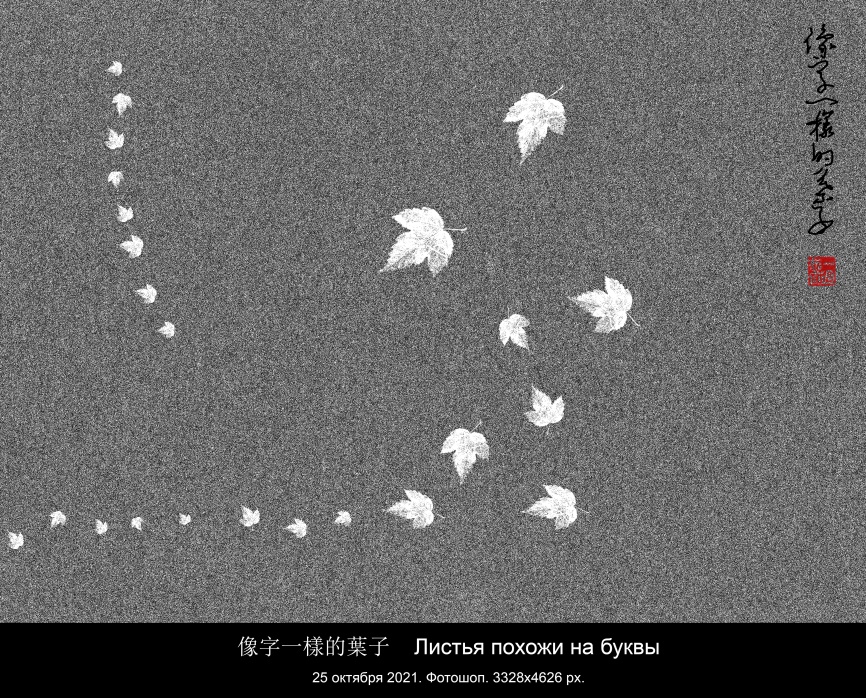 20211025.  3328х4626 px.   像字一樣的葉子    Листья похожи на буквыУТКИ ЖДУТ ОТЛЁТА НА ЮГ        ( «перевод» с китайского )                                                                Гу ЮюУтки в глубокой задумчивостиждут отлёта на юг.Письма летят по e-mail`у со скоростью света.Уток прибывших встречая, скажите, мой друг,Разве не вспомните Вы оставшегося зимовать?.26 октября 2021 года, вторник大雁等待南飞     （译自汉语）                   给谷羽沉思的大雁等待着飞往南方，书信以光的速度在网上飞传。朋友，看到归雁时请问一句：对留下过冬者你们是否怀念？伊戈尔 2021，10，262021，11，07 谷羽译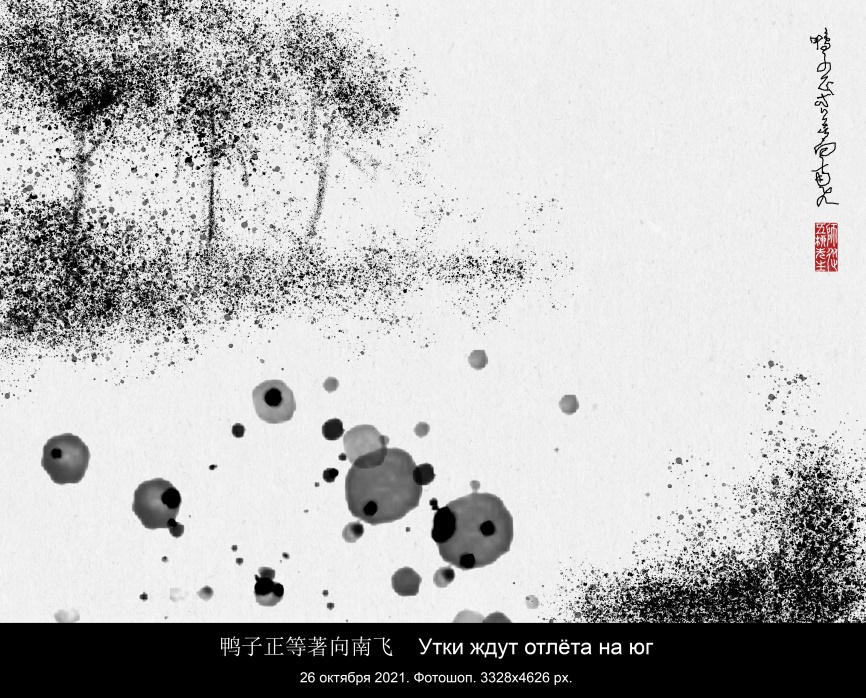 20211026.  3328 х 4626 px.   鸭子正等著向南飞    Утки ждут отлёта на югОСТАЛОСЬ ПОЛГОДАХолодноватаяЛуна девятая.И слабого светаНастала погода.До белого цветаОсталось полгода.26 октября 2021 года, вторник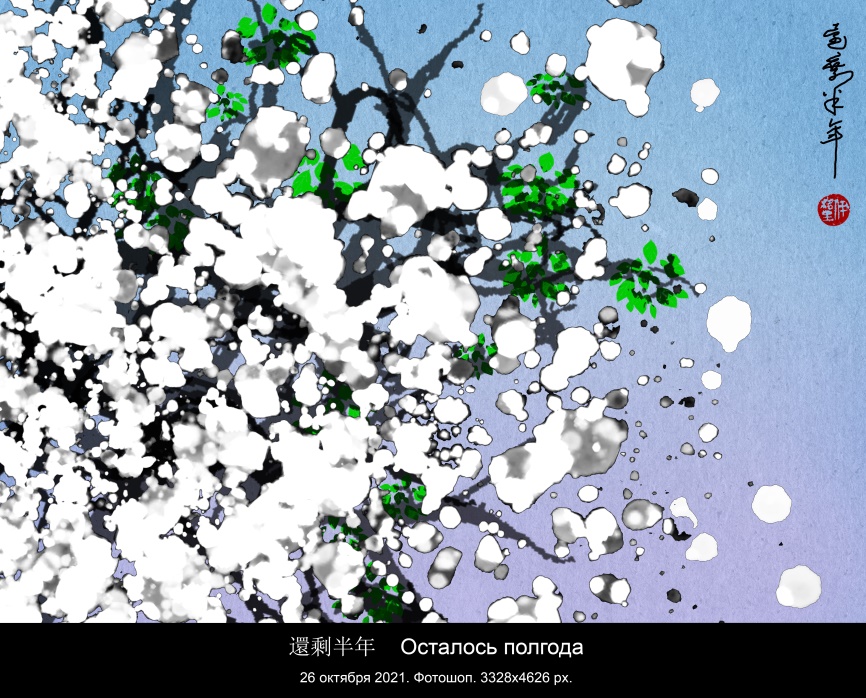 20211026.  3328 х 4626 px. 還剩半年 Осталось полгода还剩下半年第九个月份天气略微清寒。如今的天气，渐渐趋向昏暗。还剩下半年，白茫茫一片。伊戈尔 2021，10，262021，11，07 谷羽译СВАРОВСКИКапли дождя на опавших листьяхСверкающие по-сваровски.Девочка пройдёт, прошелестит,Думая о том, как это здоровски:Сшить из листьев бальное платье,И по утрам надевать его,Разбрасывая капли прозрачные.Тогда никто не скажет: какая невзрачная!Все залюбуются: какая краса!И даже он, из параллельного класса.Капли дождя высушит ветер,Девочка вырастет и станет тётей.Но каждый раз, проплывая мимо лавочки с бижутерией,Шаг замедляет из-за этой истории.28 октября 2021 года, четверг水晶般的雨滴 树叶上的点点雨滴水晶一般光彩熠熠。有个姑娘缓缓走过，心里想如何创造神奇：用树叶缝制舞会盛装，每逢早晨穿在身上，向四周飞迸闪光的水滴。到那时再没人说：相貌平平！人人都会赞赏：出奇的美丽！平行班的那个他，也会赞许。一阵风吹干了树叶的雨滴，姑娘长大变成了阿姨。不过，每次经过珠宝商店，她总是放慢脚步回忆往昔。伊戈尔 2021，10，282021，11，07 谷羽译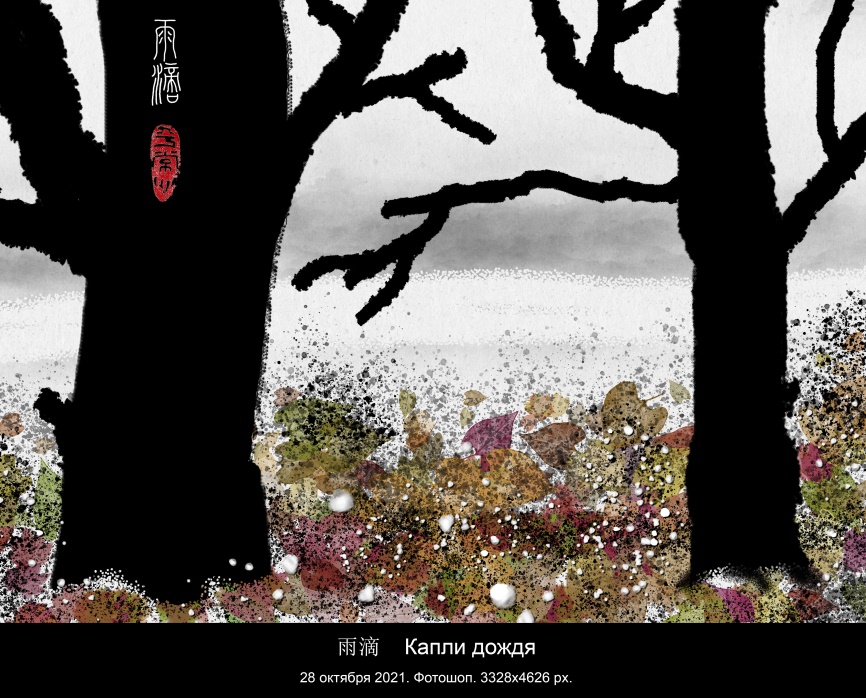 20211028.  3328 х 4626 px.   雨滴    Капли дождяТЕЛА ОБЛАКОВПо небу плывут тела облаков.у них нет ни памяти, ни мозгов.Это значит, они вечные,наблюдают за человечеством.Вот мы все родимся, а потом умрём,а они идут другим путём.Эй, облако, растопыренное как пятерня,ты ждёшь меня?30 октября 2021 года, суббота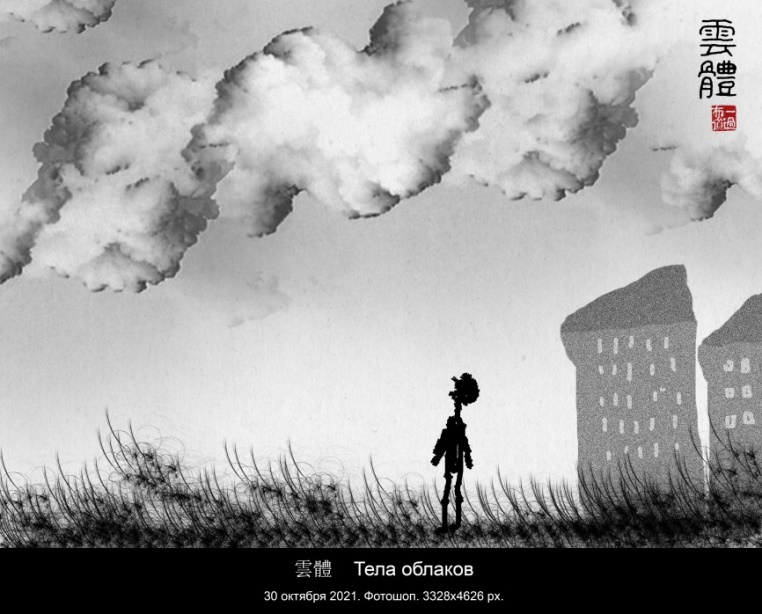 20211030.  3328 х 4626 px.   雲體    Тела облаков云彩的躯体空中飘浮着云彩的躯体，云没有头脑，没有记忆。这意味着，永恒的云彩俯视着人类的生存状态。看我们出生，随后死亡，云的道路跟我们不一样。啊，巴掌般伸展的云彩，你是不是正在把我等待？伊戈尔 2021，10，302021，11，07 谷羽译ВО ГЛУБИНЕ ТЫСЯЧЕЛЕТИЙ«Во глубине тысячелетий,Во глуби многих тысяч лет» — Так мне казалось в дальнем детстве,Что тавтологии тут нет.А есть чудесная тоскаИ зов безмолвного предела.Бездумна времени река,И я с тех пор не поумнел.Как капля в море незаметенМой растворяющийся следВо глубине тысячелетий,Во глуби многих тысяч лет.31 октября 2021 года, воскресенье在千百年的深层 “在千百年的深层，在许多世纪的海底，”——我觉得未来的后代子孙，没有心思再回顾往昔。有的是奇妙的忧伤，有的是心底的呼声，时光之河悄悄流淌，那时的我不再聪明。我曾经拥有的痕迹，渺小如大海的水滴，融化在千百年的深层，消失在许多世纪的海底。伊戈尔 2021，10，312021，11，07 谷羽译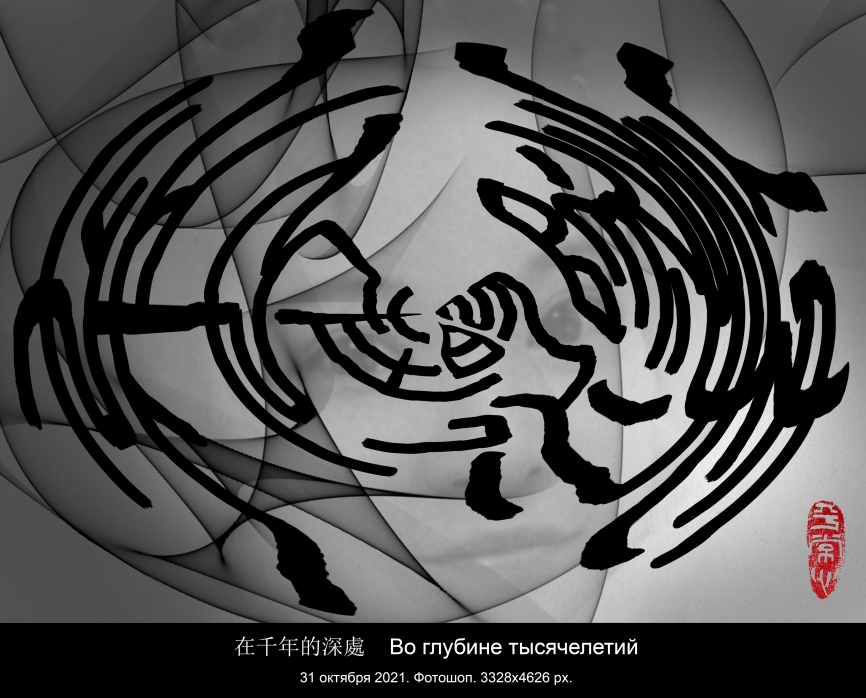 20211031.  3328 х 4626 px.   在千年的深處    Во глубине тысячелетийТУМАНВ мокром тумане тускнеет светВ стылом тумане смолкает звукВ сонном тумане движения нетВ тёмном тумане кружится кругНе остановишьНе выпадешь2 ноября 2021 года, вторник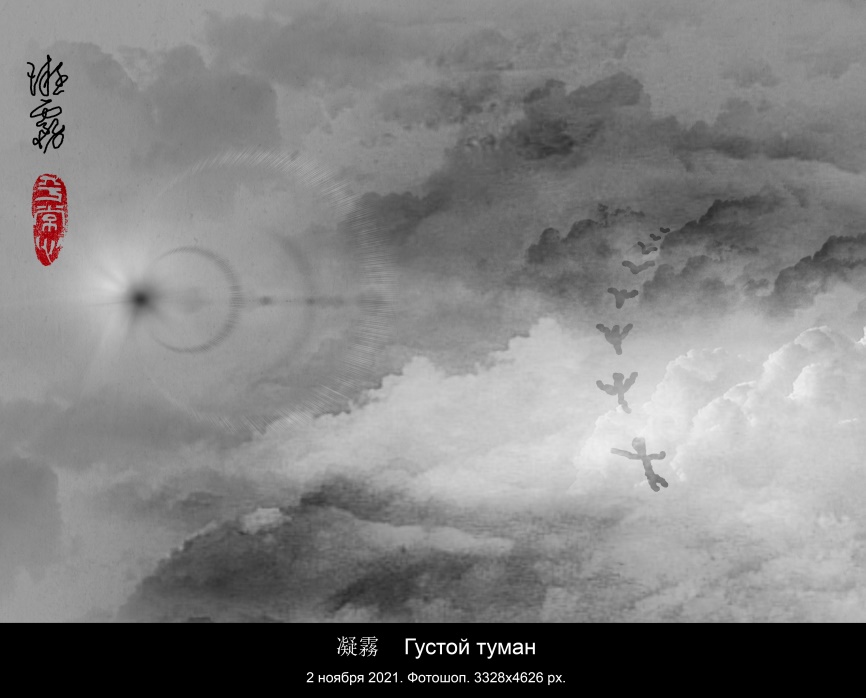 20211102.  3328 х 4626 px.   凝霧    Густой туман 凝雾潮湿的雾气中光线暗淡凝滞的雾气中声音沉寂如梦的雾气中运动消失混沌的雾气中轮回运转切勿停顿不前切勿跌落云端伊戈尔 2021，11，022021，11，03 谷羽译Я думал, что этот круг — круг сансары.Гу Юй в тот же день перевёл это стихотворение на китайский язык. Но последние две строки он перевёл как-то странно, даже с точностью до наоборот: «Не останавливайся // Не теряй высоту в облаках»Я ему написал об этом. Он сделал другой вариант, точно соответствующий моему стихотворению, но пояснил, что в последних двух строках ориентировался не на мои стихи, а на мою картинку.Я посмотрел: и правда. И тогда у меня возникла мысль сделать другой вариант русского стихотворения. Выше дан второй вариант перевода, соответствующий стихотворению «ТУМАН»В ОБЛАКАХВ сырых облаках тускнеет светВ стылых облаках смолкает звукВ сонных облаках движенья нетВ тёмных облаках кружится кругНе останавливайсяНе теряй высоту в облаках3 ноября 2021 года, вторник凝雾潮湿的雾气中光线暗淡凝滞的雾气中声音沉寂如梦的雾气中运动消失混沌的雾气中轮回运转切勿停顿不前切勿跌落云端伊戈尔 2021，11，032021，11，02 谷羽译ШЕСТЬ ТОЧЕК НА ОКРУЖНОСТИ ЗЕМЛИНаливает в кружку чайПодносит кружку ко ртуДелает первый глотокСтавит кружку на столВзгляд уплывает вдальМысль улетает дальше2 ноября 2021 года, вторникПримечание: Шесть точек на окружности земли, это шесть человек: первый наливает в кружку чай, второй подносит кружку ко рту, третий делает первый глоток, четвёртый ставит кружку на стол, пятый уплывает взглядом вдаль, шестой мыслью улетает ещё дальше.大地旋转的六个点倒上一杯茶茶杯端到唇边咽下头一口茶杯放回桌面目光看远方思绪飞得更远    2021，11，2 周二    注释：大地旋转的六个点，这是六个人：第一个人往茶杯里倒茶，第二个人把茶杯端到唇边，第三个人喝了头一口茶，第四个人把茶杯放回到桌子上，第五个人目光注视远方，第六个人思绪飞得更远。      2021，11，8日晚谷羽译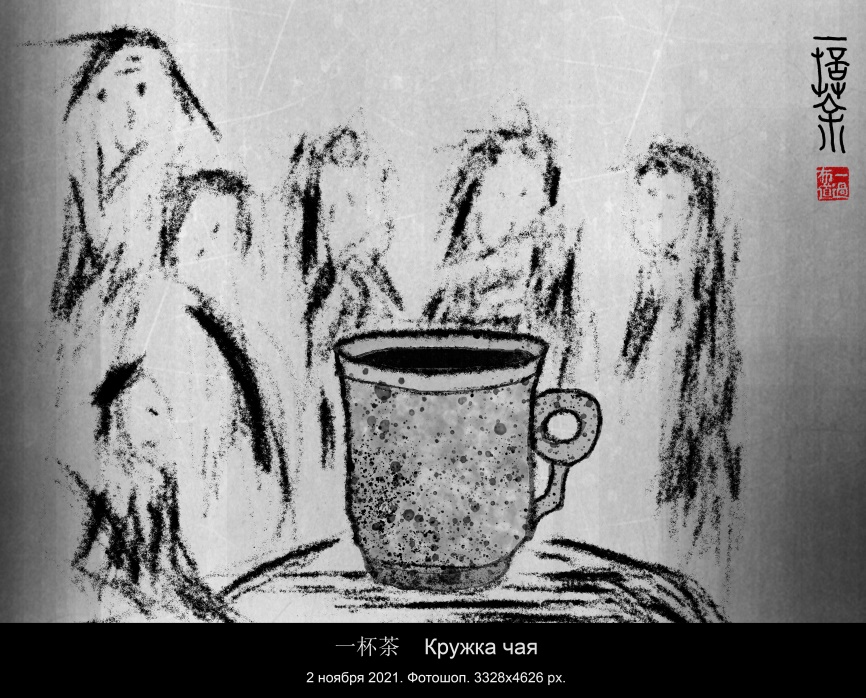 20211102.  3328 х 4626 px.   一杯茶    Кружка чая 插图：一杯茶Примечание к следующему стихотворению: Здесь ребёнок застыл на месте, потому что он поражён внезапно открывшейся ему истиной. Эта истина хоть и маленькая, но настоящая. Он уловил её боковым зрением (краем глаза) в падении листьев. Ведь если смотреть прямо, то не увидишь мимолётную истину.Дальше игра на двух значениях слова «спланировал»: лист спланировал как планируют птицы или планеры, а старик спланировал свою жизнь — составил план оставшейся жизни. В этом плане у старика только смерть, поэтому кряхтит и вздыхает. Но вдруг он передумал помирать и перестал кряхтеть и вздыхать.На ребёнка и старика смотрят синицы, сидящие на ветках деревьев. Синицы испуганы теми чувствами, которые шевельнулись в маленьких сердцах синиц.    注释：小孩子一动不动站在那里，是由于被他发现的小小真相惊呆了。这个真相虽说渺小，却毫不虚假。他用眼角瞥见了树叶坠落。因为如果直接注视，则有可能看不见匆匆飞逝的真相。接下来是有关“计划”（谋划、寻思、琢磨、打算、盘算）这个词的文字游戏：树叶的计划，给个飞鸟的计划以及滑翔机的计划相似，而老年人寻思自个儿的日子——谋划余生的岁月，这个计划就只有死亡，因此他才喘息和叹气。可是，转瞬之间他不再寻思终老，因此也不再喘息和叹气。    树枝上的山雀看着小孩子和老年人。山雀之感到害怕，以至于它的小小心坎里瑟瑟发抖。ПАРКОВАЯ ПОЭЗИЯВоздух напитан звенящей поэзиейВзмыли стволы деревьев подобные строкам стиховЛистья перешёптываются обмылками словРебёнок застывший и грезящийВдруг открывшейся маленькой истинойКраем глаза уловленной в падении листьевВот ещё один лист спланировалСтарик свою жизнь спланировалНо вдруг перестал кряхтеть и вздыхатьПоскольку передумал помиратьНа их потрясённые лицаУставились с веток синицыИспуганные чувствамиШевельнувшимисяВ их маленьких сердцах2 ноября 2021 года, вторник公园诗空气中包含着诗的声响树干仿佛经过诗行的洗涤树叶用清纯诗句窃窃私语一个小孩儿呆在那儿畅想忽然发现了小小的真相他用眼角扫视树叶坠落看还有片叶子正谋划沉思一个老年人寻思末日来临突然停止了喘息和叹气既然反复思量过难免终老转过身来观看那几只小鸟那是山雀从树枝飞了下来它们似乎受到了惊吓山雀的小小心坎里瑟瑟发抖有点儿害怕    2021，11，2  周二     2021，11，9 谷羽译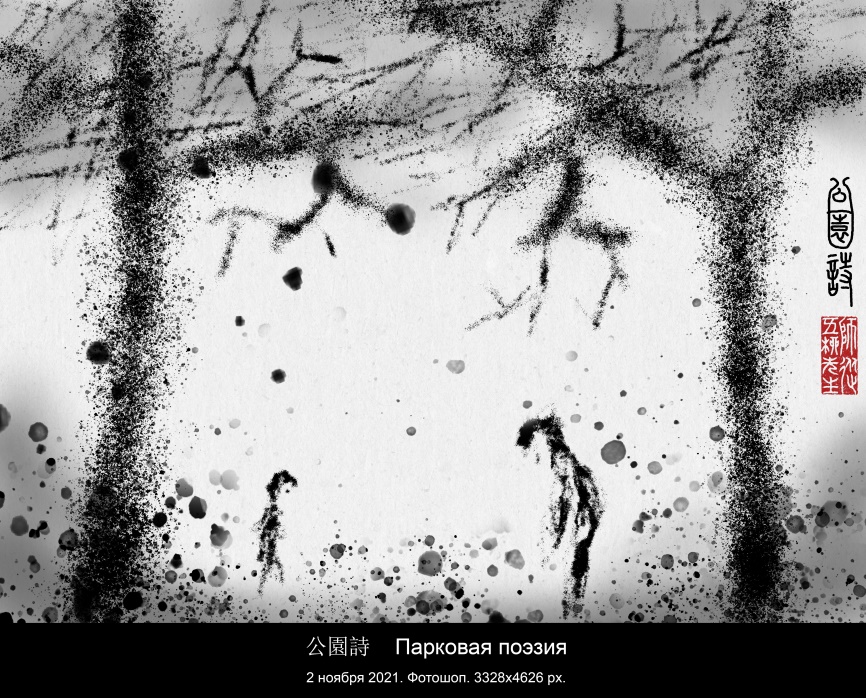 20211102.  3328 х 4626 px.   公園詩    Парковая поэзия ПЯТЬ МАЛЕНЬКИХ ДОМИКОВ В НЕБЕВ небе среди облаковвидишь пять домиков?В небесной обителичудесные обитатели.У них глаза как блюдца,когда улыбаются,а когда плачут,как лунные лучи.Облака потом растают,и они собьются в стаю,и к тебе спланируют,чтобы ты их приютил,на кровати сядут в ряд,спросят тихо: — Ты нам рад?Глянут с надеждою и укоризною.И ты задумаешься о смысле жизни.5 ноября 2021 года, пятницаПримечание: Здесь непонятно, кто эти «чудесные обитатели» домиков в облаках. Но ведь облака растают, что будет с этими обитателями? Они как птицы собьются в стаю и прилетят (спланируют) к тебе, чтобы ты дал им приют. Может быть, это небожитель 仙? А может быть, и нет.天空中的五个小房子空中云彩里五个小房子，你可看得见？天上那些小房子里，居住着神仙。看他们喜气洋洋，眼睛像小碟子一样；当他们眼泪汪汪，仿佛洒下的月光。后来云彩消失了，小房子变成了一群小鸟。他们盘算着飞向你，指望被你好好地接待，让他们在床上坐成一排，小声问：你可喜欢我们？目光里交织着希望与责备。而你在思考该怎样生存。       2021，11，5 周五       2021，11，9 译注释：这里写的居住在云中小房子里的“神仙”是什么人，让人看不明白。要知道云彩总会消散，那时候神仙该怎么办呢？它们像小鸟一样聚成一群，（有心、计划）飞到你的身边，给他们宇哥安乐窝。或许这就是天上的神仙？也许不是。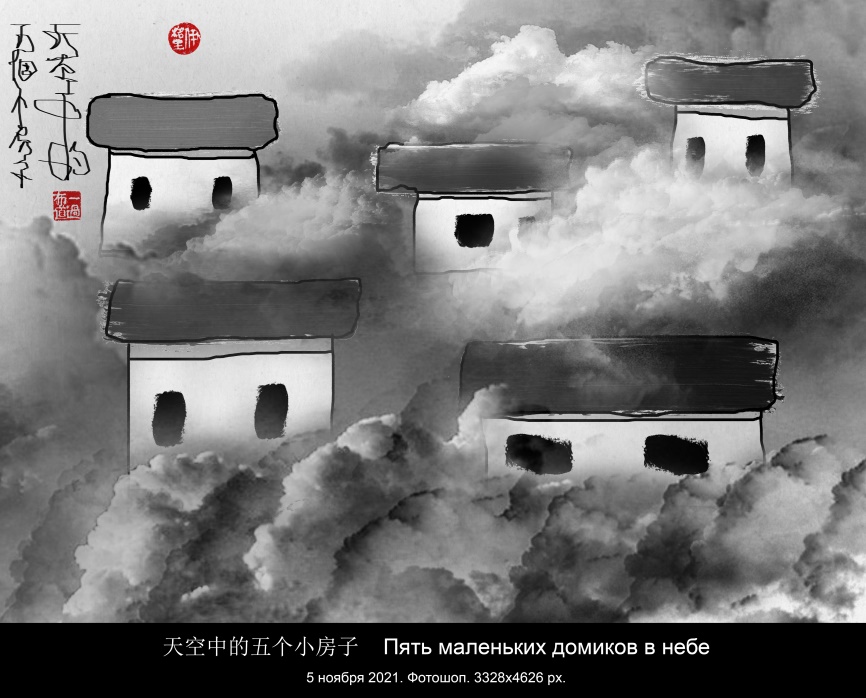 20211105.  3328 х 4626 px.天空中的五个小房子    Пять маленьких домиков в небеЖЁЛТО-КРАСНАЯ МЕТЕЛЬКадриеЭто было так давно,что становится легендой.Корни мифа прорастаюти деревенеет ствол.Но всё так же ветер кружитлистья памяти метельюжёлто-красной, красно-жёлтой.Ты безумно молодая.Я бездумно молодой.Время длинно как дождии неясно как туманы.Ты сказала: — Это странно.Я сказал: — Пошли домой.Это было так давно,что не кончится никак.6 ноября 2021 года, субботаПримечание: 6 ноября 2021 года исполняется 50 лет со дня нашей с Кадрией свадьбы. Это называется "золотой брак”. Из-за эпидемии COVID-19 друзей и семью нельзя пригласить в ресторан, чтобы отпраздновать. Дома только мы вдвоем. Поэтому я написал это стихотворение в память о нем. Гу Юй хотел бы искренне поздравить двух друзей с их счастливой золотой свадьбой и столетием брака. 14 апреля 2018 года у нас с женой была “золотая свадьба”, и мы не угощали гостей. Переведено 8 ноября 2021 года黄红色暴风雪               给卡德莉雅这事发生在很久以前，逐渐演变成奇闻趣谈。神话中传说的树根长成了大树的树干。不料总有阵阵旋风吹来，暴风雪吹落记忆的树叶，像黄红色红黄色的暴风雪。你难以想象的年轻，我年轻得难以想象，悠长的时间如雨水纷纷，又像是雾气一片白茫茫。你说道：这多奇怪呀。我说：我们俩回家吧。这事发生在很久以前，往事剪不断仍在伸延。注释：是卡德莉雅和我结婚五十周年的纪念日。这叫做“金婚”。由于新冠肺炎疫情的关系，不能请亲朋好友去餐厅聚会庆祝。只有我们俩在家。因此我写了诗这首诗以致纪念。    谷羽致以迟到的祝贺，祝贺两位朋友金婚快乐，合好百年。      2018年4月14日我和老伴儿度过了“金婚”，我们也没有请客。 2021，11，8译 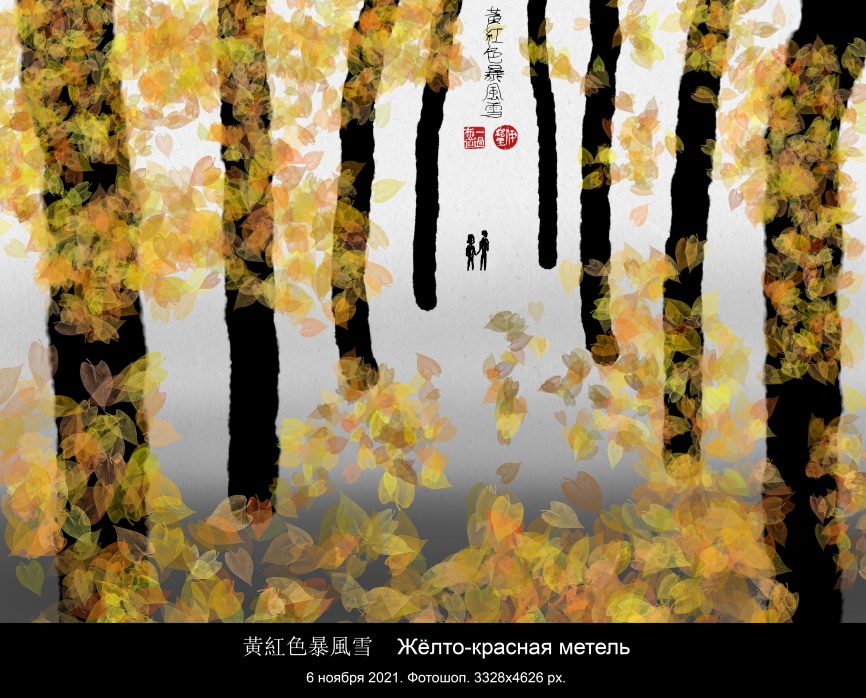 20211106.  3328 х 4626 px.黃紅色暴風雪    Жёлто-красная метельЛИПА С ГОЛЫМИ ВЕТВЯМИЛипа с голыми ветвямиЗа моим окном несчастна.Или, может быть, прекрасна?Невозможно различить.Да и надо ли.8 ноября 2021 года, понедельник椴树树枝光秃秃我窗外的椴树树枝光秃秃显得凄惨。或许，可能看着美观？难下断言。有无必要，心茫猛然。      2021，11，8，周一      2021，11，14 译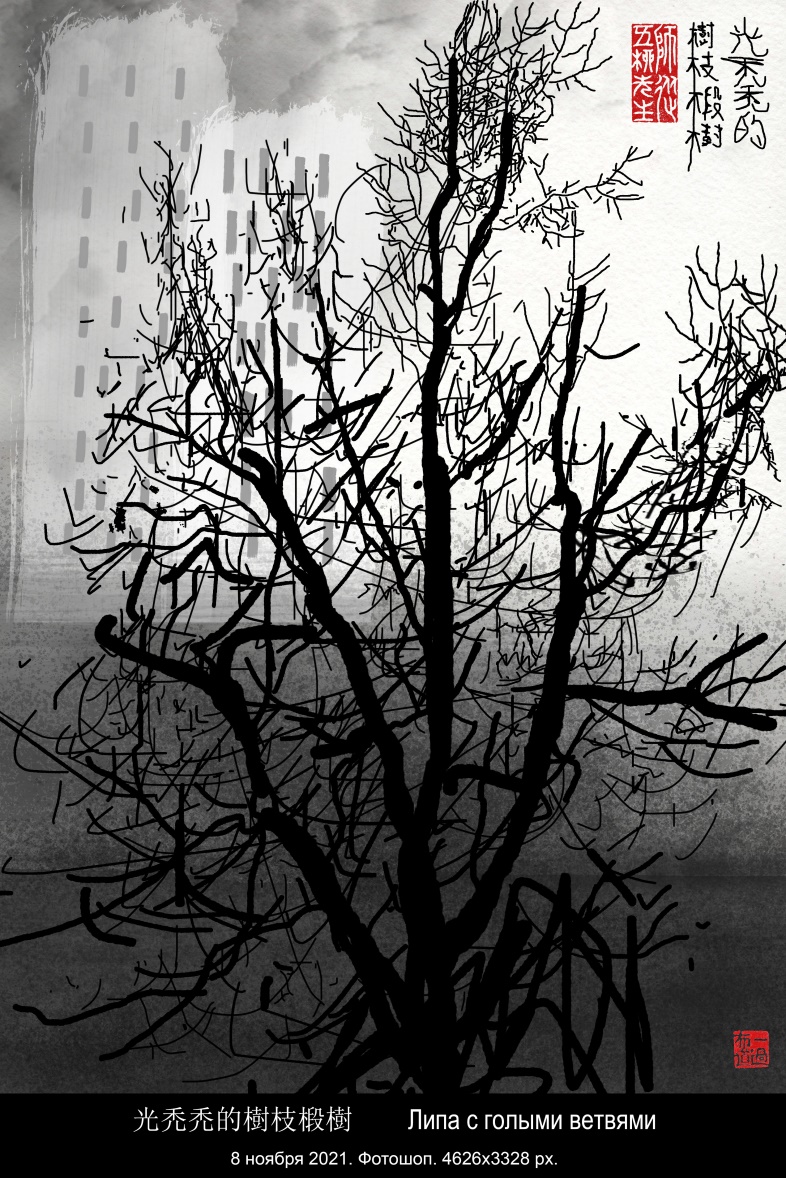 20211108. 4626 х 3328 px. 光禿禿的樹枝椴樹 Липа с голыми ветвямиВ ТУМАНЕ                           утренний туман                              сумасшедш…                                на самока…                                     Полина Печерскаяв тумане тают до..				домав тумане тают де…..			деревьяв тумане тают ма….			машиныв тумане таем м.				мы8 ноября 2021 года, понедельникв тумане тает до….			дорогав тумане тает де....			деревов тумане тает ма..				мамав тумане таем м.				мы15 ноября 2021 года, понедельник雾气蒙蒙        早晨雾气蒙蒙            像女人发神经……            脚踩滑板滑行……             帕丽娜·别切尔斯卡娅雾气蒙蒙迷失了楼……     （楼房）雾气蒙蒙迷失了树……     （树木）雾气蒙蒙迷失了车……     （汽车）雾气蒙蒙迷失了喔……     （我们）                      2021.11.16修改雾气蒙蒙迷失了道……     （道路）雾气蒙蒙迷失了树……     （树木）雾气蒙蒙迷失了妈……     （妈妈）雾气蒙蒙迷失了唔……     （我们）      2021，11，8，周一      2021，11，14 译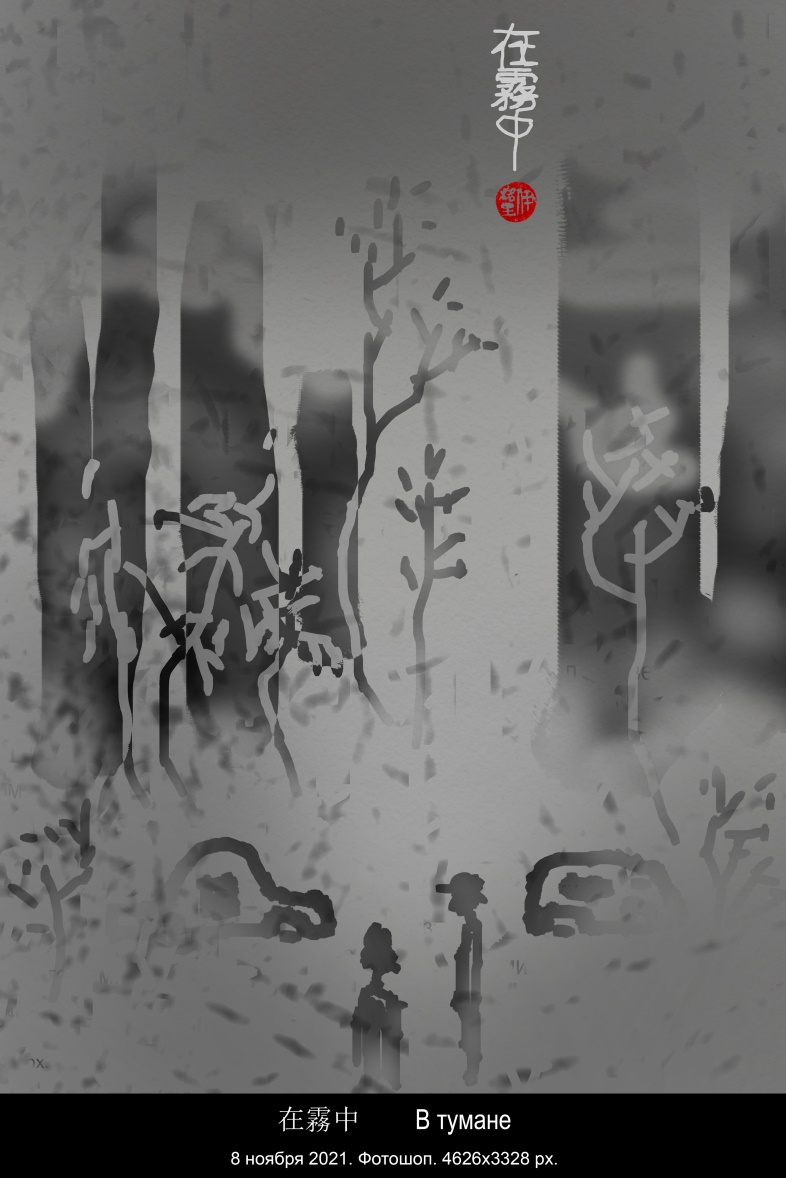 20211108. 4626 х 3328 px. 在霧中    В туманеСТРАННИКЗа плечами вещевой мешок,Под ногами пыль глухих дорог,На лице улыбка дурачка,А походка как у родничка,Проплывает, как журчит вода.Современникам он не чета.Если встретишь ты его в путиИ захочешь у него спросить,В чём же тайна и великий смысл?Он в ответ: — А папиросочкой не угостишь?10 ноября 2021 года, среда   江湖客      （闲散游民）肩膀上一条褡裢，脚底下土路灰尘，脸上傻乎乎的笑，步态像山间流泉，又像溪水起伏不定，跟当代人毫不沾边。如果跟他路上碰见，你想问他一句话：人生意义与目的何在？他回答：能不能给我一支烟？       2021，11，10，周三       2021，11，14 译       2021，11，16 修改С ИЗНАНКИНу, что, мой друг, вот ты и помер,вкусил отравы вечных снов,глядишь с обратной сторонына швы и ниточки изнанки,и вязь корявую стежков.И как? Вкусил восторг и трепет?Услышал рокот бытия?Скажи-ка, он всё так же лепитмир из негодного сырья?Да нет, ну, что ты, я смиренен,поскольку тоже временен.Просто шучу, язвить не смею,а так-то я благоговею.10 ноября 2021 года, среда   从背面着眼我的朋友，嚯，你死了,品尝过永恒梦境的毒药,但从背面来看接缝处和连续的针线,带有歪歪扭扭的针脚。怎么？体验了兴奋和不安?聆听了生存的隆隆震颤?是否用废弃的材料雕塑世界？你说。不，不敢，作为时代过客我向来秉性谦卑,开个玩笑，不敢嘲讽,因为我心存敬畏。2021，11，10周三2021，11，16 译НАВЕЯНО РЕКЛАМОЙНе выходи из комнаты, совершай покупки.Не выходи из ванной, совершай поступки.Не слезай с дивана, покупай билеты.Не слезай с клозета, сочиняй сонеты.Не вставая с кресла, получи кредит.Не вставай с постели, изучи иврит.Не покидай квартиры, встань на ипотеку.Не покидай сортира, стань же человеком.Не преступай порог в онлайн-трудоустройстве.Не преступай закон и проявляй геройство.Не поднимаясь с ложа, ревакцинируйся.Оставаясь лёжа, самоликвидируйся.Оставайся дома, заплати налоги.Расставаясь с жизнью, не гневите бога.10 ноября 2021 года, среда     广告的启发不要离开房间, 网上采购。不用离开浴室, 订购有步骤。不必离开沙发，就能把票买来。不须走出厕所，就能写成商籁。  （十四行诗可译为“商籁”）不用从椅子上站起来, 就能借贷。不必下床, 可以学习外语希伯来。 （这里希伯来语有深意，以色列人擅长做生意）不要离开公寓, 获取抵押贷款。不用离开洗手间, 变成男子汉。      （隐喻在厕所自慰）不必跨越门槛，能在线就业。不用违法，英雄气概威名传。不要起床，可以打针注射疫苗。躺着不动，自生自灭自己完蛋。宅在家里,   可以交税纳捐。告别生命，别把上帝抱怨。2011，11，10   周三2021，11，16  谷羽译СОКРОВЕННАЯ САМКАМеталл таинственной водыМетал чувствительные волныВ прозрачность жизней и смертей,В порочность женщин и мужчин.Всплывал глубинный кипяток,Охладевая на границе,Чтоб до конца времён носиться могБиологический челнок.11 ноября 2021 года, четверг玄牝金属为神秘之水，产生敏感的浪波。生生死死皆透明,男女阴阳喜交接。 （夫妇男女喜交接）深沸之水浮水面,逐渐降温在边界，,直到人生终结日，生命之梭不停歇。2021，11，10周四2021，11，16 谷羽译Комментарий: Сокровенная самка (Сокровенная Родительница) — она же Сокровенная Женственность — из Даодэцзина, гл. 6 и гл. 61.: «Врата Сокровенной Родительницы называются корнем Неба и Земли», «Самка всегда одолеет самца покоем, и, покоясь, пребывает внизу» (пер. В.В. Малявина). В китайской философии и нумерологии женщине, с одной стороны, соответствует (как, наверное, у всех народов) стихия воды. Например, выражение 水色 шуй-сэ означает «цвет воды», но также «женское телосложение», «женский облик». С другой стороны, по схеме пяти стихий (у-син 五行) женщине соответствует металл и, соответственно, запад, осень и белый цвет, в то время как воде соответствует чёрный цвет. С третьей стороны в противопоставлении мужчины и женщины мужчине соответствует белый цвет (спермы), а женщине — красный цвет (менструальной крови); так часто раскрашивали эротические рисунки. Так же императрице соответствует красный феникс (огонь), а не чёрная черепаха (вода) или белый тигр (металл), а императору соответствует жёлтый дракон (почва).На моей картинке  как раз эти цвета: чёрный, белый, красный.Челнок, с одной стороны, чёлн, маленькая лодка (ковчег), а, с другой стороны, ассоциируется с возвратно-поступательным движением (ткаций челнок, челночное движение транспорта, космический челнок), что соответствует вагинальному половому акту человека и животных.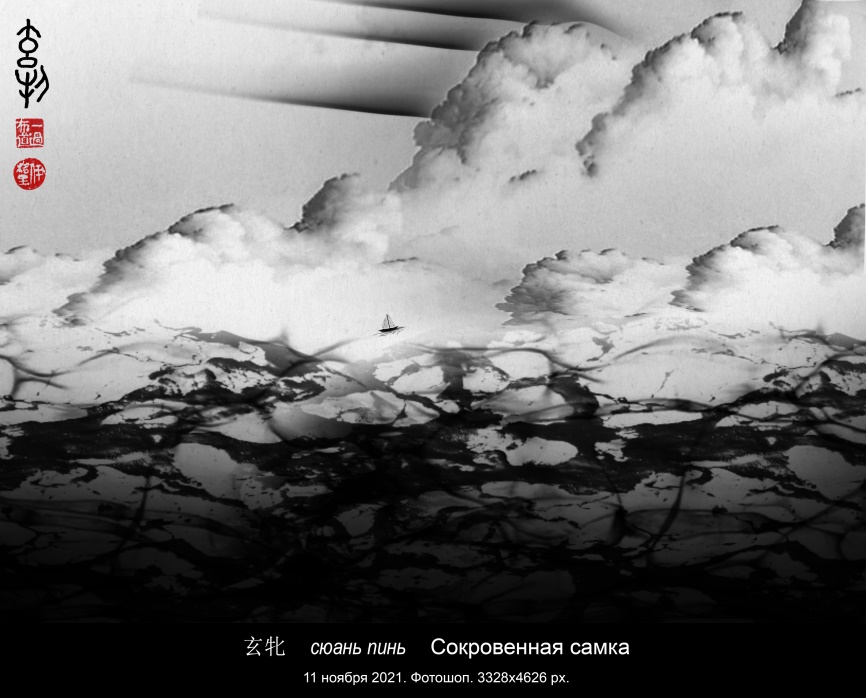 20211111.  3328 х 4626 px. 玄牝 сюань пинь Сокровенная самкаГУЙЛИНЬ — ЦИЛИНЬГуйлинь — цилиньРогами в небесную синьТысяча мягких и нежных рогов Копыта не топчут цветов и домовМожет дышать огнём но дышит лаской ветровМожет греметь как громно тихо поёт без словВот он каков — цилинь!Вот он каков — Гуйлинь!Миллионы его сыновТысячи языковПриложили много трудовЧтобы он стал таков — этот Гуйлинь!Этот цилинь!У людей этих нет роговОни не дышат огнёмОни не гремят как громНе причиняют вредаНежны как вода Лицзян桂林——麒麟桂林——麒麟犄角伸向蔚蓝天空一千个温柔的犄角四蹄不踩花朵房屋擅长喷吐火焰但却呼吸清风可以怒吼如雷但却轻轻歌唱麒麟——就这般安详！桂林——就如此模样！它的子孙千百万说着千百种语言经过了长久的辛劳造就了桂林这般模样！像瑞兽麒麟一样安详！这里的市民不长犄角他们不会喷吐火焰他们不会咆哮如雷他们不会伤害游客性情温和就像漓江水Живые как царь обезьянОтважны как Сунь УкунВ рощах коричных лунГород в рогах цилиняВзглядом его окинь —Вот он каков — Гуйлинь!И среди тысяч мировВ блеске людских городовВ дымке святых острововВ роскоши райских садовДаже в чертогах боговТы не найдёшь образцовГород такой одинВот он каков — Гуйлинь!Вот он каков — цилинь!13 ноября 2021 года, суббота活泼像齐天大圣勇敢仿佛孙悟空八月桂树林中的城四周围拢麒麟角山峰请你来尽情观赏——这就是桂林的模样！在这个大千世界多少城市闪烁光亮 神圣岛屿雾气迷茫花园豪华亚赛天堂甚至在神仙圣境你也难找一座城能够跟桂林一样桂林——就如此模样！麒麟——就这般安详！    2021，11，13，周六    2021，11，14 谷羽译Комментарий: Гуйлинь 桂林 — город в Гуанси-Чжуанском автономном районе Китая.Цилинь 麒麟 — единорог, но мог иметь и много рогов как у дракона. Характер мягкий, хотя в теле есть оружие, способное атаковать врага, но оно не причиняет вреда людям или животным, а также не топчет насекомых, цветы и растения, поэтому его называют доброжелательным зверем. Голова единорога похожа на дракона, его форма похожа на оленя, его ноги напоминают лошадь, а его хвост напоминает бычий хвост. У него красочные волосы на спине, желтые волосы на животе, а его пасть может дышать огнем. и звук похож на гром. Легенда гласит, что он появляется только в мирное время и в период расцвета или когда в мире есть святые, поэтому его называют благоприятным зверем.Строго говоря, 麒 ци — это самец цилиня, а 麟 линь — самка цилиня.Вторые иероглифы в  桂林 Гуйлинь и 麒麟 цилинь читаются одинаково (даже с учётом тонов): lín (линь).Лицзян 漓江 — река Ли, протекающая через Гуйлинь. Вид реки Ли изображён на купюре в 20 юаней 2005 г.Сунь Укун 孫悟空 — царь обезьян, один из героев романа У Чэнъэня «Путешествие на запад».В названии 桂林 Гуйлинь иероглиф 桂 гу означает коричное дерево, а также  роскошный, дорогой; прекрасный, и (поэтически) — полный лунный диск, а иероглиф 林 линь означает лес, роща, а также собрание, сборник.Коричная луна — восьмая луна, круглая и ясная — метафора совершенности изначальной природы.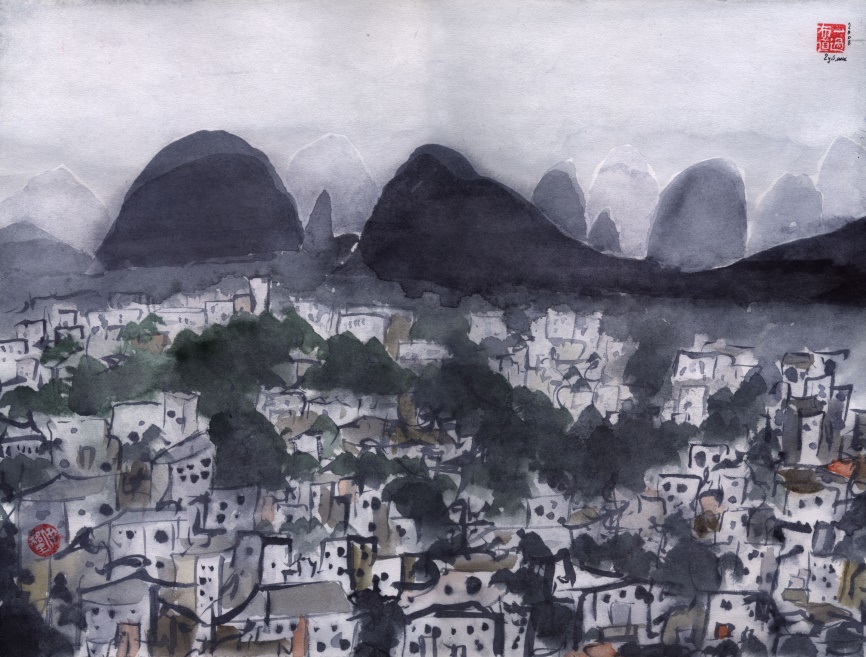 Акварель 2008 гХУДОЖНИК РИСУЕТ ЕЛИВетер холодный, вода леденеет,день безнадёжно суров.Художник рисует зелёные елив окружении мёртвых дубов.И пальцы его всё теплей и теплее,и пар идёт от усов.16 ноября 2021 года, вторник画家画云杉风很冷，水成冰，天气凄惨阴沉。画家画绿色云杉周围是僵死的橡树林。手指越来越温暖，胡须中哈气乱纷纷。                2021，11，16，周二                2021，11，18 谷羽译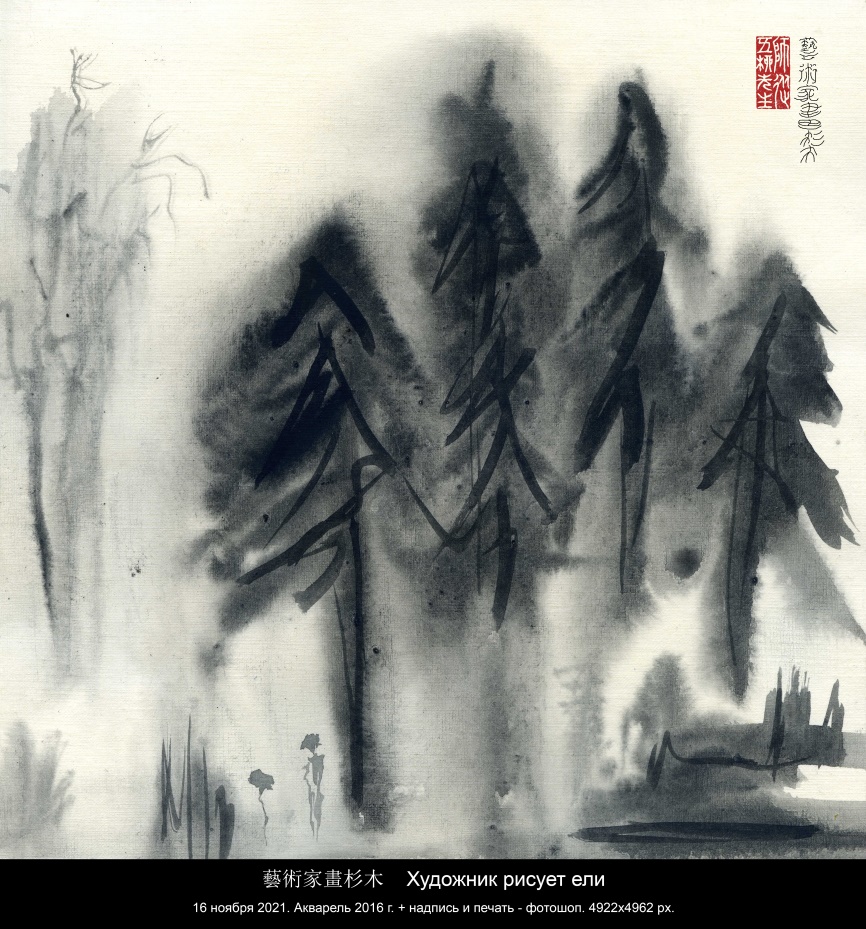 藝術家畫杉木    Художник рисует ели. Акварель 2016 г. + надпись и печать – фотошоп 2021. 4922х4962 px.КОРОЧЕПоздняя осень.Время коротких стихов.В неделе рождается день номер восемь,сотканный из воспоминаний и снов.Стариков традиционная седмицавсё темней, холодней и короче.Новорождённый раскрывает глазницыи расправляет плечи.Только он ещё маленький очень,с ним нужно бережней и короче.17 ноября 2021 года, среда尽量简短晚秋。写短诗的时间。一周诞生出第八天，凭借回忆和梦想编织诗篇。老年人过传统的礼拜越来越昏暗、冷淡、简短。新生婴儿睁开了两只眼睛，无意识地动一动双肩。只不过他还很小很小，待他该小心谨慎充满爱怜。2021,11,17周三   2021，11，18 谷羽译 МОЁ СЕРДЦЕМоё китайское сердцерисует капли дождяна голой ветви кущи акварельной.Моё русское сердцерифмует звуки дождяс голосом плачущей колыбельной.Вот я умру, а они уйдутпо мокрой травеза покров дождятуда, где их ждут.19 ноября 2021 года, пятница我的心我的中国心用色彩描绘光裸树枝上的雨滴，我的俄国心伴随摇篮曲的哭泣模仿雨水的韵律。等我百年之后，诗和画漫游在潮湿的草地上穿越雨的帘幕到达远方那里有人正期待欣赏。     2021，11，19，周五      2021，12，2 谷羽译УТКИ-ДУРОЧКИМокрый снег.Водка в «Пятёрочке».Утки-дурочкине летят на юг.Хорошо, что естьу меня сознание:оставаясь здесь,улечу в мечтаниях.Я ж не утка-дурочка.Ну, что, ещё по рюмочке?20 ноября 2021 года, суббота笨拙的鸭子湿漉漉的雪。一瓶伏特加白酒。拙笨的鸭子不向往南方，不想飞走。很好。因此我产生了一个念头：留在这里，凭借幻想漫游。我可不是一只笨鸭子。瓶里的酒还有没有？      2021，11，20，周六      2021，12，2 谷羽译НЕНАСТНАЯ ПОГОДАЛюблю ненастную погоду.в ней есть и снег, и мрак, и ветер.И счастья нет на белом свете,а есть несчастная природа,в которой есть покой и воля.Не более.20 ноября 2021 года, суббота阴沉沉的天气我喜欢阴沉沉的天气。阴天时下雪、刮风、潮湿。没有幸福可言，晴天的日子，只有不幸的大自然，自然界有宁静和随意。此外再没有别的东西。      2021，11，20，周六      2021，12，2 谷羽译ЛЕС НАКАНУНЕ ЗИМЫОблаков обвисли усы.Мокрые птицы молчат.Лес накануне зимытихий, старый, печальный;Ветвями слегка качая,Видит туманные сны.Вот бы и нам до весныДожить-доскучать.30 ноября 2021 года, вторник临近冬天的森林乌云长出了胡须，湿淋淋的鸟儿无声无息。临近冬天的森林寂静、苍老、悲戚；树枝儿轻轻摇晃，梦境中云遮雾罩。我们在春天到来之前，同样在期待中煎熬。       2021，11，30，周二       2021，12，2 谷羽译ОМИКРОНВ греческом алфавитетолько 24 буквы.Не пора ли вирусологииподумать о будущем и перейтина китайские иероглифы?30 ноября 2021 года, вторник奥密克戎希腊语字母表字母只有24个。呼吸道急性传染病毒学，将来是否可采用汉字标注病毒名称更适合？       2021，11，30，周二       2021，12，2 谷羽译В ТОЙ СТРАНЕВ той стране, мой мальчик,на могиле не ставят креста,не возводят надгробный гранит,а в землю бросают семечко,из него вырастает дерево,что будет помнить покойникатысячу лет.В той стране, мой мальчик,шумят густые леса,а люди ютятсяна полянах и на опушках,среди зелёной травы.1 декабря 2021 года, среда在那个国家诗中人物说，那个国家坟墓上不插十字架，通常也不会竖立石碑，而是把树种撒进土地，土地里会长出一棵树，让树木记住逝去的人，一千年牢牢记在心里。诗中人物说，那个国家喧响的森林生长茂密，人们在林间空地或草地上缓步行走，自在而随意。       2021，12，1，周二       2021，12，2 谷羽译       2021，12，3修改